ГОСТ взамен ГОСТ Р 56065-2014"Безопасность аттракционов. Оценка технического состояния. Продление срока службы"(утв. приказом Федерального агентства по техническому регулированию и метрологии от ________ N ________)Safety of attractions. Assessment of technical condition. The lifetime extensionДата введения - _________ПредисловиеЦели, основные принципы и основной порядок проведения работ по межгосударственной стандартизации установлены в ГОСТ 1.0-2015 "Межгосударственная система стандартизации. Основные положения" и ГОСТ 1.2-2015 "Межгосударственная система стандартизации. Стандарты межгосударственные, правила и рекомендации по межгосударственной стандартизации. Правила разработки, принятия, обновления и отмены".Сведения о стандарте1 РАЗРАБОТАН Обществом с ограниченной ответственностью «Экспертный центр «МАРСТАР».2 ВНЕСЕН Техническим комитетом по стандартизации ТК 427 "Аттракционы и другие устройства для развлечений".3 УТВЕРЖДЕН И ВВЕДЕН В ДЕЙСТВИЕ Приказом Федерального агентства по техническому регулированию и метрологии от ______________ N ______________.4 ВВЕДЕН ВЗАМЕН ГОСТ Р 56065-2014.1 Область примененияНастоящий стандарт устанавливает основные организационные и технические требования к процедурам оценки технического состояния аттракционов всех видов, а также к формам и периодичности таких оценок, к которым относятся:техническое освидетельствование аттракционов в течение назначенного срока службы (назначенного ресурса);обследование аттракционов, отработавших назначенный срок службы (назначенный ресурс),в целях обеспечения безопасности пассажиров (пользователей) и посетителей аттракционов.1.2 Требования настоящего стандарта обязательны для всех юридических лиц и индивидуальных предпринимателей владельцев (арендаторов) аттракционов, органов по сертификации и испытательных лабораторий (центров), аккредитованных в установленном порядке на проведение оценки аттракционов.1.3 Требования настоящего стандарта не распространяются на строительные объекты, фундаменты, постоянные трибуны, строительные мостки, устройства для содержания животных, оборудование для детских игровых площадок (если оно не входит в состав аттракционов), оборудование для зоопарков, кинотеатры, театры, цирки, спортивные сооружения, оборудование для казино, боулинги и иные аналогичные устройства, бассейны, аквариумы и океанариумы, канатные дороги и подъемники, лифты, тренажеры, картинги, лодки, в том числе моторные, авто- и авиатранспортные средства.1.4 Требования настоящего стандарта могут быть использованы при эксплуатации любых аттракционов, непосредственно неупомянутых в настоящем стандарте.2 Нормативные ссылкиВ настоящем стандарте использованы нормативные ссылки на следующие стандарты и нормативно-законодательные акты:ГОСТ ISO/IEC 17025-2019 Общие требования к компетентности испытательных и калибровочных лабораторий.ГОСТ 2.601-2019 Единая система конструкторской документации. Эксплуатационные документыГОСТ 27.002-2015 Надежность в технике. Термины и определенияГОСТ 23118-2012 Конструкции стальные строительные. Общие технические условияГОСТ 33807-2016 Безопасность аттракционов. Общие требованияГОСТ Р 53487-2009 Безопасность аттракционов. Оборудование надувное игровое. Требования безопасности. Методы испытанийГОСТ Р 54991-2012 Общие требования безопасности передвижных аттракционовГОСТ Р 55515-2013 Оборудование надувное игровое. Требования безопасности при эксплуатацииГОСТ Р 55724-2013 Контроль неразрушающий. Соединения сварные. Методы ультразвуковыеГОСТ Р 52603РД РОСЭК-001-96 Машины грузоподъемные. Конструкции металлические. Контроль ультразвуковой. Основные положенияТР ЕАЭС 038/2016 Технический регламент Евразийского экономического союза «О безопасности аттракционов» (принятый Решением ЕЭК от 18 октября 2016 года № 114).Постановление Правительства Российской Федерации от 01.12.2009 № 982 «Об утверждении единого перечня продукции, подлежащей обязательной сертификации, и единого перечня продукции, подтверждение соответствия которой осуществляется в форме принятия декларации о соответствии».Примечание - При пользовании настоящим стандартом целесообразно проверить действие ссылочных стандартов в информационной системе общего пользования - на официальном сайте Федерального агентства по техническому регулированию и метрологии в сети Интернет или по ежегодному информационному указателю "Национальные стандарты", который опубликован по состоянию на 1 января текущего года, и по выпускам ежемесячного информационного указателя "Национальные стандарты" за текущий год. Если заменен ссылочный стандарт, на который дана недатированная ссылка, то рекомендуется использовать действующую версию этого стандарта с учетом всех внесенных в данную версию изменений. Если заменен ссылочный стандарт, на который дана датированная ссылка, то рекомендуется использовать версию этого стандарта с указанным выше годом утверждения (принятия). Если после утверждения настоящего стандарта в ссылочный стандарт, на который дана датированная ссылка, внесено изменение, затрагивающее положение, на которое дана ссылка, то это положение рекомендуется применять без учета данного изменения. Если ссылочный стандарт отменен без замены, то положение, в котором дана ссылка на него, рекомендуется применять в части, не затрагивающей эту ссылку.3 Термины и определенияВ настоящем стандарте применены следующие термины с соответствующими определениями:Аттракцион: устройство для развлечения при пользовании, которым на пассажиров (пользователей) оказываются следующие воздействия (в любом их сочетании): механическое, биомеханическое, психоэмоциональное и применяемое в индустрии развлечений с целью оказания услуг на коммерческой или некоммерческой основе.Аттракцион немеханизированный: аттракцион, развлекательный эффект от которого достигается или за счет мускульной силы самого пассажира (пользователя), либо за счет психоэмоционального воздействия на его органы чувств.Аттракцион механизированный: аттракцион, перемещающий пассажиров по заданной траектории или в пределах ограниченного пространства посредством использования энергии различных видов, за исключением мускульной энергии человека.Дефект: каждое отдельное несоответствие аттракциона, узла, элемента требованиям, приведенным в эксплуатационной или нормативной документации.Исправное состояние: состояние аттракциона, при котором он соответствует всем требованиям, установленным в нормативной и (или) эксплуатационной документации.Неисправное состояние: состояние аттракциона, при котором он не соответствует хотя бы одному из требований нормативной и (или) эксплуатационной документации.Работоспособное состояние: состояние аттракциона, при котором значения всех параметров, характеризующих способность выполнять заданные функции, соответствуют требованиям нормативной и (или) эксплуатационной документации.Неработоспособное состояние: состояние аттракциона, при котором значение хотя бы одного параметра, характеризующего его способность выполнять заданные функции, не соответствует требованиям нормативной и (или) эксплуатационной документации.Предельное состояние: состояние аттракциона, при котором его дальнейшая эксплуатация недопустима или нецелесообразна, либо восстановление его работоспособного состояния невозможно или нецелесообразно.Критерий предельного состояния: признак или совокупность признаков предельного состояния аттракциона, установленные нормативной или эксплуатационной документацией.Оценка технического состояния (техническое освидетельствование): комплекс работ по проверке технического состояния аттракциона в течение назначенного срока службы (назначенного ресурса) с использованием визуального, измерительного, неразрушающего и других методов контроля на соответствие требованиям эксплуатационной документации и нормативной документации (в части которая к нему применима, исходя из года его изготовления), с целью определения возможности его дальнейшей безопасной эксплуатации на определенный период.Первичное техническое освидетельствование: оценка технического состояния аттракциона, приобретенного впервые, проводимое аккредитованной испытательной лабораторией (центром), после его монтажа с целью постановки на государственный учет.Ежегодное техническое освидетельствование: оценка технического состояния, проводимая аккредитованной испытательной лабораторией (центром) по достижению срока, установленного по результатам предыдущей проверки.Внеплановое техническое освидетельствование: оценка технического состояния, проводимая аккредитованной испытательной лабораторией (центром) после устранения эксплуатирующей организацией: последствий внештатных ситуаций, выявленных дефектов и (или) неисправностей (или признаков, свидетельствующих о возможном возникновении этих неисправностей), замены критичных компонентов или ремонта ответственных узлов.Обследование: комплекс мероприятий, заключающийся в проведении работ по оценке текущего технического состояния аттракциона отработавшего назначенный срок службы (назначенный ресурс), анализе его соответствия требованиям безопасности, установленным действующими нормативно-законодательными документами и определении возможности и целесообразности доведения его конструкции до этих требований, при условии недостижения им предельного состояния (или при наличии установленного остаточного ресурса), с целью продления срока эксплуатации с пассажирами (пользователями) на определенный период.Ресурс: суммарная наработка аттракциона от начала его эксплуатации до перехода в предельное состояние.Назначенный ресурс: суммарная наработка, установленная разработчиком эксплуатационной документации на аттракцион, при достижении которой эксплуатация аттракциона должна быть приостановлена независимо от его технического состояния, до момента проведения обследования с целью определения возможности продления срока эксплуатации (срока службы) данного аттракциона.Остаточный ресурс: суммарная наработка аттракциона до предполагаемого достижения его базовыми частями (несущими металлическими конструкциями) предельного состояния.Назначенный срок службы: календарная продолжительность эксплуатации аттракциона, установленная в его эксплуатационных документах, исчисление которого начинается с момента ввода его в эксплуатацию первым владельцем (эксплуатантом).Наработка: продолжительность работы (расчетное число циклов нагружения) аттракциона измеряемая в часах.Ремонт: комплекс операций по восстановлению исправности или работоспособности аттракциона или его отдельных составных частей.Капитальный ремонт: ремонт (в пределах назначенного срока службы или назначенного ресурса аттракциона), выполняемый для восстановления его исправного состояния с заменой или восстановлением любых его частей, включая базовые (при необходимости).Текущий ремонт: ремонт, выполняемый для обеспечения или восстановления работоспособности аттракциона и состоящий в устранении неисправности путем замены и (или) ремонта его отдельных частей.Эксплуатант: юридическое лицо (в том числе индивидуальный предприниматель), осуществляющий эксплуатацию аттракциона на законных основаниях и использующий этот аттракцион для предоставления пассажирам (пользователям) развлекательных услуг.Эксплуатационная документация: документ, предоставляемый изготовителем или поставщиком аттракциона, который (в отдельности или в совокупности с другими документами) определяет правила эксплуатации аттракциона и (или) отражает сведения, удостоверяющие гарантированные изготовителем значения основных параметров и характеристик аттракциона, а также гарантии и сведения о его эксплуатации в течение назначенного срока службы (назначенного ресурса).4 Общие положенияТребования, приведенные в настоящем стандарте, применимы в той части, которая не противоречит требованиям, приведенным в эксплуатационной документации на аттракцион.В случае отсутствия в эксплуатационной документации требований, соблюдение которых обеспечивает безопасную эксплуатацию аттракциона с пассажирами (пользователями) следует применять помимо требований, установленных в данном стандарте, также требования нормативно-технических документов, применимые к данной конструкции аттракциона.Аттракцион, в течение назначенного срока службы (назначенного ресурса), подвергается оценке технического состояния (техническому освидетельствованию) виды которого определены в разделе 5 настоящего стандарта.При достижении аттракционом назначенного срока службы (назначенного ресурса), его эксплуатация должна быть приостановлена вне зависимости от его текущего технического состояния до момента выдачи заключения о продлении срока его эксплуатации. Порядок и условия продления срока эксплуатации аттракциона определены в п.11 настоящего стандартаОценку технического состояния (техническое освидетельствование) аттракционов в течение назначенного срока службы (назначенного ресурса) и обследование аттракционов, отработавших назначенный срок службы (назначенный ресурс) проводят аккредитованные испытательные лаборатории (центры).Настоящий стандарт целесообразно использовать также для оценки технического состояния:аттракционов непосредственно не упомянутых в данном стандарте;аттракционов после аварии;отдельных узлов аттракционов для принятия решения об их использовании в качестве запасных частей.5 Виды технического освидетельствования аттракционовТехническое освидетельствование проводится на протяжении всего назначенного срока службы (назначенного ресурса) аттракциона.Проведение технического освидетельствования инициирует эксплуатант аттракциона, а выполняет аккредитованная испытательная лаборатория (центр) на условиях заключенного договора об оказании услуг.Техническое освидетельствование подразделяется на следующие виды (формы):первичное техническое освидетельствование;ежегодное техническое освидетельствование;внеплановое техническое освидетельствование.Первичное техническое освидетельствованиеПервичное техническое освидетельствование аттракциона проводится единожды в целях определения его технического состояния и оценки условий его дальнейшей безопасной эксплуатации с пассажирами (пользователями).Первичному техническому соответствию подвергаются аттракционы:впервые выпущенные в обращение после вступления в силу правил государственной регистрации аттракционов (утвержденных государством членом Союза на территории которого планируется эксплуатация данного аттракциона);введенные в эксплуатацию до вступления в силу правил государственной регистрации и ранее не проходившие оценку технического соответствия силами аккредитованной испытательной лаборатории (центра);введенные в эксплуатацию после вступления в силу правил государственной регистрации, но не подлежавшие государственной регистрации и ранее не проходившие оценку технического соответствия силами аккредитованной испытательной лаборатории (центра), но на которые стали распространяться изменения, внесенные в нормативно-законодательные документы.Аттракционы, впервые выпущенные в обращение на территории государства-члена Союза, подвергаются первичному техническому освидетельствованию после завершения монтажа и пуско-наладочных работ, исходя из следующих условий:стационарные аттракционы (с/ без фундамента) – на месте дальнейшей эксплуатации;передвижные аттракционы (перемещаемые) – на месте первой временной эксплуатации на территории того государственного контрольного органа, который будет осуществлять процедуру их первой государственной регистрации (первичной постановки на временный учет).Примечание 1 – Для неразборного передвижного аттракциона (т.е. перемещаемого, в процессе эксплуатации, в собранном виде не требующем монтажа/ демонтажа), прошедшего процедуру обязательного подтверждения соответствия как единичное изделие - первичное техническое освидетельствование допускается совмещать с процедурой испытаний для целей подтверждения соответствия. Условием для первичной регистрации такого аттракциона является наличие копии протокола сертификационных испытаний (заверенной держателем документа о соответствии данного аттракциона обязательным требованиям безопасности) и оформленного по его результатам Акта технического освидетельствования, если даты данных документов (протокола и акта) попадают в период времени не превышающий 12 месяцев на момент осуществления процедуры государственной регистрации этого аттракциона. Под сертификационными испытаниями понимается - оценка соответствия аттракциона в целях подтверждения его соответствия обязательным требованиям безопасности, выполненная аккредитованной испытательной лабораторией (центром) в ходе проведения процедуры обязательной сертификации или декларирования соответствия.Примечание 2 – Частным случаем разборных передвижных аттракционов (т.е. таких аттракционов для осуществления эксплуатации которых требуется монтаж и установка на месте их временного размещения) являются надувные аттракционы (например, надувные батуты или горки).Аттракционы, которые находятся в эксплуатации и ранее не проходили оценку технического состояния силами аккредитованных испытательных лабораторий (центров), подвергаются первичному техническому освидетельствованию на месте их текущей эксплуатации.Ежегодное техническое освидетельствованиеЕжегодное техническое освидетельствование аттракциона проводится:на протяжении всего назначенного срока службы (назначенного ресурса) аттракциона;в случае, если по окончании назначенного срока службы (ресурса) для данного аттракциона был продлен срок эксплуатации и его продолжительность превышает 1 год (в противном случае аттракцион должен пройти процедуру повторного обследования).Ежегодное техническое освидетельствование по своей сути является плановым мероприятием, при котором проводится: проверка технического состояния аттракциона и анализ соблюдения эксплуатантом условий, обеспечивающих безопасную эксплуатацию аттракциона с пассажирами (пользователями).Ежегодное техническое освидетельствование проходят аттракционы всех видов (типов) не реже 1 раза в 12 месяцев до срока окончания разрешенного периода (срока) эксплуатации, установленного при предыдущем техническом освидетельствовании.Примечание – Данное требование не касается аттракционов при использовании которых по назначению на пользователей оказывается только психоэмоциональное воздействие (например, комнаты с кривыми зеркалами, зеркальные лабиринты, призовые и аркадные аттракционы) или аттракционы при пользовании которыми не происходит принудительное или самостоятельное перемещение пользователя в пространстве (например, тиры, силомеры, аэрохоккеи и прочие подобные устройства для развлечений). Ежегодное техническое освидетельствование таких аттракционов силами аккредитованной испытательной лаборатории (центром) осуществляется по желанию эксплуатанта, если иное не установлено другими нормативно-законодательными актами, действующими на территории размещения такого аттракциона.Эксплуатант обязан перед инициацией проведения ежегодного технического освидетельствования провести ежегодную проверку аттракциона после его ежегодного технического обслуживания.Аттракцион подвергается ежегодному техническому освидетельствованию на месте его текущей эксплуатации.Внеплановое техническое освидетельствованиеВнеплановое техническое освидетельствование аттракциона проводится в следующих случаях:проведения восстановительного ремонта после аварии, вызвавшей разрушение аттракциона или его критичного компонента и создающее непосредственную угрозу для жизни или здоровья людей, либо причинившее вред жизни или здоровью человека;проведения замены критичных компонентов;осуществления ремонта ответственных узлов;если по результатам проведенного ежегодного технического освидетельствования состояние аттракциона было признано неработоспособным и после проведения работ по устранению выявленных дефектов/ несоответствий требуется повторная оценка его работоспособности; в целях восстановления утраченных (отсутствующих) эксплуатационных документов;по требованию государственных контролирующих органов, инициированное с их стороны на законных основаниях.Объем внепланового технического освидетельствования определяется исходя из причин, послуживших поводом для его проведения и задач, которые необходимо решить в ходе его выполнения.Если в ходе проведения внепланового технического освидетельствования объем проведенной оценки был больше или равен объему ежегодного технического освидетельствования (выполняемому для аттракциона данного вида (типа) с учетом всех требований, указанных в эксплуатационной документации аттракциона) и было установлено, что эксплуатантом соблюдены условия, обеспечивающие безопасную эксплуатацию аттракциона с пассажирами (пользователями), то следующее ежегодное техническое освидетельствование проводится не позднее 12 месяцев начиная от даты этой внеплановой проверки.Если в ходе внепланового технического освидетельствования была осуществлена оценка технического состояния только заменных (отремонтированных) деталей/ узлов и испытания аттракциона были проведены в целях проверки функционирования только механизмов или узлов, работа которых напрямую зависит от произведенных замен/ ремонтов, то ежегодное техническое освидетельствование аттракциона должно быть проведено в сроки, установленные предыдущей оценкой его технического состояния (первичной или ежегодной).В документах, содержащих результаты проведенного внепланового технического освидетельствования, должен быть указан срок, в пределах которого эксплуатанту необходимо инициировать проведение следующего ежегодного технического освидетельствования аттракциона.6 Правила проведения технического освидетельствования аттракционовТехническое освидетельствование аттракциона (в зависимости от его формы) проводят в объеме, соответствующем требованиям данного стандарта и требованиям, изложенным в эксплуатационной документации аттракциона.Эксплуатант аттракциона до момента заключения договора на проведение исследований (испытаний) и измерений обязан предоставить аккредитованной испытательной лаборатории (центру), в которую он обращается за выполнением данных работ, копии эксплуатационной документации на аттракцион.Примечание 1 – Как минимум предоставляются паспорт/ формуляр, руководство по эксплуатации, либо объединенный эксплуатационный документ (если он является единственным действующим эксплуатационным документом для данного аттракциона), другие документы – по устному соглашению сторон.Примечание 2 – Сканированные образы эксплуатационной документации должны быть представлены в виде отдельных pdf файлов каждого из эксплуатационных документов и иметь соответствующие документу названия (допускается применимые сокращения). Документы должны быть представлены в полном объеме, расположение листов документа последовательное, направление одинаковое, качество изображения удовлетворительное. Не допускается предоставлять эксплуатационные документы в виде фотографических снимков, снятых фотоаппаратом или фотокамерой мобильного телефона, если они не конвертированы в pdf формат в соответствии с вышеуказанными требованиями.Перед проведением технического освидетельствования аттракциона эксплуатант, должен:подготовить аттракцион и испытательные грузы (в количестве и массой, предусмотренные для проведения испытаний под нагрузкой для данного аттракциона);выделить оперативно-технический персонал на весь период проведения технического освидетельствования;издать приказ о приостановке эксплуатации аттракциона по назначению на время проведения испытаний (исследований) и измерений;вывесить соответствующие знаки или таблички, предупреждающие о проведении работ и принять меры по недопущению в зону проведения работ посторонних или лиц не участвующих в данный момент в проведении испытаний (исследований) и измерений;подготовить оборудование, позволяющее проводить на высоте исследование металлических конструкций и механизмов (при необходимости);предоставить:комплект оригинальных эксплуатационных документов, принадлежащих данному аттракциону (вид документа, зависит от требований нормативно-законодательных документов, действие которых распространялось на этот аттракцион на дату его изготовления), это могут быть - формуляр (паспорт), руководство по эксплуатации (другие эксплуатационные документы при наличии);эксплуатационные журналы, записи в которых проводились в течение не менее одного года с момента предыдущего технического освидетельствования;Примечание 1 – При необходимости специалисты аккредитованной испытательной лаборатории (центра) имеют право запросить эксплуатационные журналы, ведение которых охватывает предыдущий период эксплуатации данного аттракциона.Примечание 2 – При передаче аттракциона от владельца владельцу, вся эксплуатационная документация (в полном объеме) на данный аттракцион должна быть передана вместе с самим аттракционом. Рекомендуется бывшему владельцу аттракциона сделать копии с эксплуатационных журналов, в которых отражались сведения о проведении ремонтных работ и неразрушающего контроля (другой значимой информации) и хранить не менее трех лет с момента совершения сделки.акт монтажа аттракциона (для стационарных аттракционов, подвергаемых первичному техническому освидетельствованию, либо после монтажа на новом месте установки);копию документа, подтверждающего соответствие аттракциона обязательным требованиям безопасности (обязательный сертификат соответствия/ декларация о соответствии), если на момент выпуска аттракциона в обращение на него распространялись обязательные требования безопасности (ТР ЕАЭС 038/2016 или Постановления № 982);документы, содержащие результаты предыдущей оценки технического состояния (технического освидетельствования);действующий акт проверки сопротивления изоляции и заземления аттракциона (если применимо);документы, подтверждающие проведение ремонтных работ на аттракционе, выданные организацией, проводившей данные ремонтные работы;копии документов, подтверждающие соответствие замененных узлов, деталей и элементов аттракциона (сертификаты, свидетельства, декларации и т.п.).В случае отсутствия (непреднамеренной утраты) эксплуатационных документов на аттракцион, эксплуатант должен заблаговременно запросить у изготовителя аттракциона дубликаты этих документов (кроме форм эксплуатационных журналов).При отсутствии такой возможности, эксплуатационные документы должны быть вновь разработаны на основе полученных результатов при проведении текущей оценки технического состояния аттракциона (предыдущей – если объем проведенных испытаний достаточен), организацией, имеющей в своем составе аккредитованный орган по сертификации и аккредитованную испытательную лабораторию, в области аккредитации которых включены аттракционы.В состав восстановленного формуляра (паспорта) в раздел «Приложения» должна входить копия протокола испытаний, заверенная организацией, выдавшей данный протокол.Кроме технических сведений об аттракционе в формуляре (паспорте) должны быть приведены:заводской номер аттракциона и дата изготовления (при наличии или возможности достоверного установления). В противном случае должна быть приведена информация о инвентарном номере аттракциона (на основе бухгалтерского учета организации-эксплуатанта), который в дальнейшем будет восприниматься как идентификационный номер аттракциона, а датой изготовления следует считать дату перехода права собственности от изготовителя/ поставщика к первому владельцу аттракциона;срок службы аттракциона – установленный изготовителем данного аттракциона. В случае, если данную информацию не представляется возможным достоверно установить, то следует руководствоваться следующим: для аттракционов, основной несущей конструкцией которых является металлокаркас – не более 10 лет;в остальных случаях – не более 5 лет.Примечание 1 – Исчисление срока службы осуществляется от даты переходя права собственности на аттракцион к первому его владельцу.Примечание 2 – Требование данного подпункта распространяется на оригинальные формуляры/ паспорта / объединенные документы, если в них отсутствует информация о назначенном сроке службы аттракциона.условия безопасной эксплуатации аттракциона - на основе имеющихся данных, или исходя из полученного практического опыта эксплуатации данного аттракциона, если это позволяет осуществлять безопасную эксплуатацию в дальнейшем, или руководствуясь мнением экспертов в данной области;программа и методика испытаний (с тем, чтобы в дальнейшем при проведении испытаний они проводились по единой схеме);сведения о неразрушающем контроле – если техническое состояние аттракциона требует регулярного его проведения (должны быть установлены места контроля, в том числе приведены схемы расположения данных мест контроля и сроки его проведения);другая информация, необходимая для организации безопасной эксплуатации аттракциона с пассажирами (пользователями) - на основе практического использования подобных аттракционов.Техническая подготовка аттракциона, к проведению работ по его техническому освидетельствованию, заключается (но не ограничивается только этим) в следующем: все конструкции, узлы, детали и части, которые будут исследованы в ходе проведения работ, должны быть очищены от наслоений грязи, ржавчины и краски (где требуется окраска должна быть восстановлена), удалены излишки смазочных материалов (если допустимо производится их смывка).Все работы по техническому освидетельствованию аттракциона: его осмотр, испытания, измерения и исследования, а также неразрушающий контроль проводят на площадках (крытых или открытых), которые должны:иметь размеры, достаточные для проведения испытаний аттракциона в рабочем режиме;быть свободными от посторонних предметов, мешающих доступу к узлам аттракциона;оборудованы переносным источником света (при необходимости);оборудованы предупреждающими табличками (знаками), информирующими о том, что в данной зоне проводятся работы и вход посторонним запрещен или установлены ограждения (где возможно).Испытания аттракциона проводятся в строгом соответствии с программой и методикой, изложенной в его эксплуатационной документации, а значение нагрузки не должно превышать заявленные требования.7 Порядок проведения технического освидетельствования аттракционовПоследовательность проведения технического освидетельствованияПри проведении первичного и ежегодного технического освидетельствования аттракциона осуществляется:изучение эксплуатационной документации;ознакомление с документами, подтверждающими соответствие аттракциона обязательным требованиям безопасности;ознакомление с организационно-распорядительными документами организации-эксплуатанта;анализ условий эксплуатации;проверка технического состояния, в том числе:испытания (измерения) аттракциона на соответствие требованиям безопасности, характеристикам и/или показателям, указанным в эксплуатационной документации, и/или установленным в стандартах на данный вид (тип) аттракциона, если эти требования применимы в отношении данного аттракциона, в том числе требования к вспомогательным устройствам безопасности;проверка металлоконструкций методами неразрушающего контроля (при необходимости);дополнительные проверки, испытания после проведенного ремонта (при необходимости);статические и динамические испытания аттракциона;оформление результатов исследований (испытаний) и измерений.Состав работ при проведении технического освидетельствованияИзучение эксплуатационной документацииПри изучении эксплуатационной документации аттракциона следует обращать внимание на корректность ведения записей, а также на полноту представленной информации в формуляре (паспорте) аттракциона и соответствующих журналах, где должны быть приведены сведения о всех предшествующих технических освидетельствованиях, выполненных ремонтах и лицах, ответственных за техническое состояние и безопасную эксплуатацию аттракциона с пассажирами (пользователями).Особое внимание следует уделить документам, подтверждающим соответствие узлов, деталей, частей, включенных в состав аттракциона (сертификаты, декларации, свидетельства и т.п.).Следует подвергнуть анализу соответствие примененных материалов заданным характеристикам и параметрам, маркировке электродов, наличию соответствующих документов, подтверждающих квалификацию сварщиков, проводивших ремонт металлоконструкций и компетентность разработчиков ремонтной документации.Примечание - В случае отсутствия документации о проведенном ремонте металлоконструкций с применением сварки, в обязательном порядке следует обследовать сварные швы (выполненные в процессе эксплуатации аттракциона) методами неразрушающего контроля.В случае выявления грубых несоответствий эксплуатационных документов у аттракционов, попадавших под обязательные требования, установленные ТР ЕАЭС 038/2016, таких как отсутствие:указаний на степень потенциального биомеханического риска (RB);значений характеристик, необходимых для определения степени RB;программы и методики испытаний;величин эксплуатационных нагрузок;схем загрузки аттракциона (где это требование применимо);ограничений для пассажиров (пользователей);заводского номера аттракциона;даты изготовления;назначенного срока службы (назначенного ресурса);маркировки единым знаком обращения продукции на рынке Союза (знак «ЕАС»);других несоответствий, прямо влияющих на безопасность эксплуатации,все такие несоответствия должны быть отражены в документах, содержащих результаты технического освидетельствования.Ознакомление с документами, подтверждающим соответствие аттракционаВ случае, если аттракцион при выпуске его в обращение попадал под действие технического регламента ТР ЕАЭС 038/2016 или Постановления № 982, устанавливающих обязательные требования безопасности к данному виду (типу) аттракциона, то он должен быть снабжен копией сертификата соответствия или декларации о соответствии, срок действия которых должен совпадать с датой изготовления этого аттракциона.При отсутствии копии документа о подтверждении соответствия аттракциона обязательным требованиям безопасности (для аттракционов, которые должны иметь такие документы) данное несоответствие должно быть отражено в документах, содержащих результаты технического освидетельствования.Если обязательный сертификат соответствия или декларации о соответствии, выданы/ приняты на требования ТР ЕАЭС 038/2016 следует обращать внимание на указание обязательных сведений об аттракционе. Грубыми нарушениями, допущенными при оформлении сертификатов/деклараций, считаются:отсутствие степени потенциального биомеханического риска (RB);отсутствие назначенного срока службы аттракциона;документ принят на основании протокола испытаний, выданного испытательной лабораторий, не имеющей аккредитации в национальной системе аккредитации;указан вид эксплуатационного документа (формуляр / паспорт) не соответствующий степени биомеханического риска данного аттракциона;документ выдан на группу аттракционов с разной степенью потенциального биомеханического риска;не указаны пункты стандартов на соответствии требованиям которых проводилось подтверждение соответствия аттракциона; другие нарушения, ставящие под сомнение обоснованность выдачи (принятия) данного документа о соответствии.Особое внимание следует уделять документам, подтверждающим характеристики тех частей аттракциона, от которых зависит безопасность эксплуатации аттракциона с пассажирами (пользователями), например, канатов, строп, цепей, карабинов, швартовочных элементов и пр.Все обнаруженные несоответствия должны быть зафиксированы в документах, содержащих результаты технического освидетельствования.Ознакомление с организационно-распорядительными документамиИзучению подвергают документы организации-эксплуатанта о назначении ответственных лиц за безопасной эксплуатацией аттракциона.Проверяется наличие должностных инструкций для всех категорий работников, участвующих в эксплуатации и техническом обслуживании аттракциона.Проверятся наличие проведенных в организации-эксплуатанте обучений специалистов, участвующих в процессах технических осмотров и технического обслуживания, и непосредственно работающих с пассажирами (пользователями) безопасным способам эксплуатации аттракциона с пассажирами (пользователями).Проверяется наличие удостоверений (допусков) специалистов определенного уровня квалификации, если это необходимо для проведения работ по техническому обслуживанию аттракциона (частей аттракциона).Сведения о проведенной проверке документов, а также результаты данной проверки должны быть отражены в документах по техническому освидетельствованию.Анализ условий эксплуатацииПри анализе реальных условий эксплуатации аттракциона следует обратить внимание на соблюдение эксплуатантом требований, установленных в эксплуатационных документах на аттракцион:заданных показателей окружающей среды (температура, влажность, скорость ветра и пр.);графиков технического обслуживания аттракциона (его частей);выполнения ежедневных проверок;ведения эксплуатационных журналов;своевременности и корректности ведения записей;наличие средств контроля антропометрических параметров пассажиров (пользователей).Анализ производится на основе опросов персонала, изучения записей и обстановки, в которой происходит эксплуатация аттракциона с пассажирами (пользователями).Все выявленные несоответствия должны быть отражены в документах, содержащих результаты технического освидетельствования.Проверка соблюдения мер безопасной эксплуатации аттракционаПроверка соответствия вспомогательных устройств безопасности (проходов, лестниц, ограждений, перил, поручней, мостков, трапов и пр.), предназначенных для перемещения пассажиров (пользователей) требованиям, установленным в стандартах.Проверка применения эксплуатантом тех мер по организации допуска пассажиров (пользователей) на аттракцион, которые соответствуют виду (типу) аттракциона и указанных в эксплуатационной документации (при наличии), либо установленные требованиями стандартов, распространяющихся на данный аттракцион.Сравнение соответствия информации, приведенной на информационных щитах о правилах поведения пассажиров (пользователей), ограничениях по возрасту, антропометрическим показателям, по здоровью с информацией, указанной с эксплуатационной документации.Оценка доступности прочтения (распознавания) информации, приведенной на информационных щитах. Шрифт на информационных щитах должен быть такого размера и быть представлен на таком цветовом фоне, который позволяет прочесть информацию с места доступного посетителю.Проверка наличия (в том числе функционирования) весов, ростомеров, если для данного аттракциона установлены ограничения по антропометрическим показателям.Проверка наличия информационных табличек, содержащих сведения о телефонах (другой контактной информации при наличии) служб экстренной помощи.Проверка наличия и функционирования дополнительных устройств/ приборов, предусмотренных для организации безопасной эксплуатации аттракциона (например, анемометра, счетчика моточасов и пр.).Проверка организации ограничения доступа посетителей в опасные зоны (особенно во время работы аттракциона).Выявление недопустимых дефектов на вспомогательных устройствах безопасности (например, средствах для спусков или спасательных, либо страховочных систем и пр.).Проверка наличия необходимого количества огнетушителей (если на аттракционе или в зоне его расположения не предусмотрены стационарные средства противопожарной защиты).8 Оценка технического состояния аттракциона При оценке технического состояния аттракциона осуществляется:визуальный контроль всех узлов;измерение регламентированных размеров, параметров;выявление дефектов элементов и узлов, а также определение и измерение их величин или степеней (если применимо);выявление несоответствий требованиям безопасности;проверка устранения ранее выявленных дефектов (несоответствий).Дефектоскопию металлоконструкций выполняют методами неразрушающего контроля. Требования к проведению данных работ определены в Приложении Г.При внеплановом техническом освидетельствовании, после ремонта узлов, частей или замены критичных компонентов, проводят проверку отремонтированных или замененных узлов (если такой объем проверки будет достаточным) в той же последовательности, что и при ежегодном техническом освидетельствовании.Состав работ при проведении проверки технического состояния аттракционаВ ходе проведения проверки технического состояния аттракциона проверяют:элементы и узлы;оборудование, входящее в состав аттракциона (механическое, гидравлическое, пневматическое, электрическое);устройства безопасности (основные и вспомогательные);работу механизированного аттракциона во всех режимах без нагрузки (если иное не установлено в эксплуатационной документации).Элементы и узлы аттракционов, подлежащие техническому контролюМеталлоконструкцииПроверке подлежат металлоконструкции механизированных и немеханизированных аттракционов, к которым относятся:несущая рама;опоры, колонны (зоны крепления механизмов);подвижная рама (продольные и поперечные балки (связи), стрелы, спицы, хорды);кожухи, лестницы и другие ненесущие элементы металлоконструкций.Примечание – При проведении оценки технического состояния передвижных аттракционов, размещенных на автомобильном прицепе, рекомендуется провести осмотр рамы автомобильного прицепа.При осмотре металлоконструкций выявляют:общие деформации:несоосность решетчатых/ фермерных секций конструкции, их скручивание, чрезмерный прогиб;изменение положения и (или) формы кронштейнов/ пят и мест установки гидроцилиндров;деформации стоек, раскосов;местные деформации:конструктивных элементов (раскосов и поясов решетчатых/ фермерных конструкций, стенок и поясов коробчатых стрел, элементов рам и др.);сварных швов и околошовных зон металлоконструкций в местах концентрации напряжений, образуемых резкими переходами сечений металла (например, в местах накладок и косынок);Примечание – Исследуемый участок должен быть предварительно очищен от наслоений грязи и пыли, а затем подвергнут исследованию с помощью методов неразрушающего контроля.места расслоения металла и пораженные коррозией;Примечание – При наличии коррозии определяется толщина неповрежденного металла с помощью толщиномера.дефекты болтовых соединений:наличие взаимных смещений соединяемых деталей;наличие трещин в местах соединений;отсутствие стопорных элементов;ослабление затяжки болтов;коррозионное разрушение или смятие резьбы;искривление или разрушение тела болтов.МеханизмыК основным видам механизмов аттракционов относятся:механизм подъема;механизм вращения;механизм наклона;тяговый механизм.В основном в состав механизмов аттракционов входят: моторы, редукторы, исполнительные органы.Главным критерием оценки механизмов является их работоспособность, т.е. такое состояние, при котором они способны выполнять заданные функции в пределах параметров, установленных требованиями технической или эксплуатационной документации.При проведении технического освидетельствования помимо оценки работоспособности механизмов, проверяется выполнение графиков их технического обслуживания (если это установлено в эксплуатационной документации аттракциона или требованиями технических документов самих изделий).При визуальном контроле выявляются дефекты, способные привести к отказу отдельных деталей или вывести из строя механизм в целом.Пневматическое и гидравлическое оборудование аттракционовВ состав механизированных аттракционов могут входить:система пневматического оборудования (пневмосистема), которая включает в себя следующие устройства:компрессор;трубопроводы;исполнительный орган;система гидравлического оборудования (гидросистема), которая включает в себя следующие устройства:гидравлическая станция,трубопроводы,исполнительный орган.Оценку работоспособности устройств пневмо/гидро систем проводят посредством измерения скоростей рабочих движений под рабочей нагрузкой и сравнения значений показателей - полученных с заявленными.При осмотре монтажной разводки пневмо- и гидрооборудования проверяют соответствие ее исполнения монтажной схеме, приведенной в эксплуатационной документации. При осмотре пневмо- и гидросистем выявляют места, где не обеспечено свободное положение подвижных шлангов (не допустимо их касание о детали) и (или) имеются их резкие перегибы, а также дефекты, способные привести к утечке рабочих сред.Для гидросистем проверяется соответствие уровня рабочей жидкости в баке заданным параметрам.ЭлектрооборудованиеВ систему электрооборудования могут входить следующие комплектующие изделия (но не ограничиваются только приведенными здесь):шкаф (панели) управления;контакторы (пускорегулирующие резисторы);пульт управления;тормозные электромагниты;электродвигатели электрогидравлических толкателей;кабели;провода заземления;электродвигатели механизмов.При проверке электрооборудования необходимо:провести его внешний осмотр;выполнить проверку его функционирования.При осмотре электродвигателей проверяют:отсутствие механических повреждений (поломки мест крепления, нарушение целостности клеммных коробок и др.);отсутствие влаги внутри двигателя (из-за конденсата или недостаточного уплотнения на клеммных коробках);исправность щеток, коллекторов или контактных колец (отсутствие заеданий щеток, отсутствие нагара на щетках и их частичного или полного разрушения, отсутствие значительного почернения коллектора или контактных колец);исправность контактов реле и пускателей (износ главных и вспомогательных контактов пускателей и реле не должен превышать 50% первоначальной толщины контакта).При осмотре тормозных электромагнитов проверяют:отсутствие заеданий и перекосов магнитной системы;надежность крепления электромагнитов;исправность катушек электромагнитов и обмоток.При осмотре кабелей и проводов проверяют состояние изоляции, особенно в местах их подхода к электрическим аппаратам (электродвигателям, панелям управления, кабине (пульту) оператора, концевым выключателям и др.).При осмотре электрического освещения, отопления, сигнализации проверяют исправность электрической арматуры, приборов и осветительных ламп.При осмотре электрических устройств безопасности (концевые выключатели, системы защиты, в том числе автоматические и механические устройства фиксации пассажиров и прочее) проверяют их функционирование.При проведении внешнего осмотра и проверок также осуществляют проверку действия элементов электрооборудования имитацией работы вручную (чтобы убедиться в отсутствии заеданий).Устройства безопасности аттракционаУстройства безопасности аттракционов подразделяются на:основные, к которым относятся:все элементы активной и пассивной безопасности пассажирских модулей аттракциона;ограничители рабочих движений, сигнализаторы и другие устройства безопасности, указанные в эксплуатационной документации на аттракцион;вспомогательные, к которым относятся:лестницы;пандусы;трапы;ограждения;поручни и перила.При проверке устройств безопасности оценивают их состояние, в том числе комплектность и соответствие данным, указанным в эксплуатационной документации аттракциона, а при отсутствии таковых - на соответствие требованиям нормативно-технических документов, действие которых распространяется на аттракционы или устройства для развлечений.Проверку устройств безопасности осуществляют на стадиях:осмотра;испытаний аттракциона без нагрузок и под нагрузкой;специальных испытаний (если таковые приведены в эксплуатационной документации).Проверка работы механизированного аттракциона без нагрузкиДанная проверка является контрольным мероприятием и ее допускается проводить только если при визуальном осмотре не были обнаружены недопустимые дефекты и несоответствия.В зависимости от типа: привода, рабочего оборудования, ходового устройства проверяют:пусковые качества приводного двигателя и его состояние;качество работы насосов, генератора;работу основных механизмов.Качество работы механизмов проверяют их поочередным включением, при этом проверяют:плавность включения;отсутствие зазоров в соединительных муфтах;правильность регулировки тормозов;жесткость креплений механизмов на основаниях;отсутствие течи рабочей жидкости гидросистем;герметичность пневмосистем;отсутствие искрений электродвигателей.Требования к определению технического состояния водных аттракционов приведены в Приложении Д.Требования к определению технического состояния надувных аттракционов приведены в Приложении Е.Проверка характеристик и показателей аттракционов на соответствие эксплуатационной документацииВ ходе выполнения технического освидетельствования аттракциона осуществляется проверка его технических характеристик (показателей, параметров) на соответствие заявленным в эксплуатационной документации.Проверку технических характеристик аттракциона, приведенных в эксплуатационной документации, следует проводить в соответствии с заданными показателями, например, такими как:номинальная грузоподъемность аттракциона;высота подъема/ спуска пассажиров (пользователей);скорость (при необходимости время) перемещения пассажирских кресел (модулей):подъема/ опускания;вращения;передвижения; углы наклона пассажирских кресел (модулей).В случае, если проводятся испытания для целей восстановления утраченной (отсутствующей) эксплуатационной документации должны быть определены значения всех технических показателей (характеристик) необходимых (существенных) для аттракциона данного вида (типа), в том числе необходимых для определения степени потенциального биомеханического риска.9 Испытания аттракционовС целью определения работоспособности аттракциона проводятся следующие испытания:для немеханизированных аттракционов – статические испытания;для механизированных – статические и динамические испытания.Статические испытанияСтатические испытания проводят с целью проверки работоспособности аттракциона и его сборочных единиц.Статические испытания следует проводить по программе и методике, приведенным в эксплуатационной документации аттракциона. Статические испытания следует проводить для каждого узла несущей конструкции, если это предусмотрено эксплуатационной документацией аттракциона.В случае, если в эксплуатационной документации аттракциона не приведены программа и методика испытаний следует провести:для немеханизированных аттракционов – испытание под нагрузкой того конструктивного элемента от проверки несущей способности которого зависит безопасная эксплуатация аттракциона с пользователями;Примечание – Значение нагрузки (совокупная масса грузов), прикладываемой к конструктивному элементу должна быть увеличена на 10% по отношению к максимальной нагрузке от пользователей (± 5 кг), предусмотренной для данного аттракциона эксплуатационной документацией. Нагрузка выдерживается в течение 60 минут.для механизированных аттракционов - испытания проводятся посредством нагружения всех кресел (модулей) нагрузкой значение, которой увеличено на 10% по отношению к максимально разрешенному весу пользователя для данного аттракциона. Время проведения испытаний составляет 60 минут для каждого объекта испытаний, либо в целом, если нагружение объектов проводится одномоментно.Примечание – Если это обосновано конструктивными особенностями аттракциона, то проводится нагружение кресел не одномоментно, а последовательно.Особенности проведения статических испытаний для водных аттракционов приведены в Приложении Д.Особенности проведения статических испытаний для надувных аттракционов приведены в Приложении Е.Испытания считаются успешными, если во время их проведения не обнаружено никаких трещин, остаточных деформаций, отслаивания краски или повреждений, влияющих на работу и безопасность аттракциона, и не произошло ослабления или повреждения соединений.Результаты испытаний включаются в протокол проведенных испытаний (исследований) и измерений аттракциона.Динамические испытанияДинамические испытания проводят с целью проверки действия основных узлов и механизмов аттракциона.Испытания следует проводить по программе и методикам, приведенным в эксплуатационной документации на аттракцион.Если в эксплуатационной документации на аттракцион отсутствуют программа и методика проведения динамических испытаний, то испытания проводятся при создании нагрузки равной номинальной грузоподъемности аттракциона (± 5 кг).Примечание – Если в эксплуатационной документации отсутствует информация о грузоподъемности аттракциона испытания следует проводить из расчета, что нагрузка от одного пассажира (пользователя) составляет 75 кг.Управление аттракционом во время испытаний должно осуществляться согласно инструкциям, приведенным в эксплуатационной документации. В ходе испытаний необходимо следить за тем, чтобы ускорения и скорости не превышали значений (показателей), установленных для режима эксплуатации аттракциона.Испытания должны включать повторный пуск и остановку механизмов при каждом движении и во всех диапазонах данного движения, при этом скорости рабочих движений сравниваются со значениями (показателями), установленными в эксплуатационной документации аттракциона.Аттракцион считают выдержавшим испытания, если будет установлено, что все узлы выполняют свои функции, а также, если в результате последующего внешнего осмотра не будет выявлено повреждений механизмов или элементов конструкции и не произойдет ослабления соединений.Результаты испытаний включаются в протокол проведенных исследований (испытаний) и измерений аттракциона.10 Оформление результатов технического освидетельствования аттракционовПо результатам проведенного технического освидетельствования аттракциона оформляются следующие документы:Протокол исследований (испытаний) и измерений аттракциона в течение назначенного срока службы, следующих видов:Первичного технического освидетельствования;Ежегодного технического освидетельствования;Внепланового технического освидетельствования;Ведомость дефектов;Акт технического освидетельствования:Первичного или ежегодного технического освидетельствования;Внепланового технического освидетельствования (при необходимости). Назначение документов, содержащих результаты технического освидетельствования.Протокол технического освидетельствования аттракциона содержит результаты, полученные в ходе проведения исследований (испытаний) и измерений аттракциона, которые могут быть выражены в следующем виде: числовых значений показателей (характеристик), полученные в ходе проведения измерений или диагностики (в том числе при проведении неразрушающего контроля);описанием критерия проверяемого требования, полученного в ходе проведения исследования (анализа, сопоставления, изучения), например в следующем виде:в наличии (имеется, присутствует)/ отсутствует;приведено/ не приведено;указано/ не указано;выполняется/ не выполняется;функционирует/ не функционирует;применимо/ не применимо.Примечание – Протокол не должен содержать выводы о том соответствует или не соответствует установленный показатель обязательным требованиям, а только выражения (числовые или описательные), констатирующие фактическое состояние аттракциона или соблюдения условий его безопасной эксплуатации.  Ведомость дефектов оформляется в целях выявления дефектов и (или) несоответствий, влияющих на безопасную эксплуатацию аттракциона с пассажирами (пользователями) и предназначена в первую очередь для технических специалистов организации-эксплуатанта с тем, чтобы они предприняли надлежащие меры по устранению выявленных недостатков.Акт технического освидетельствования содержит выводы о техническом состоянии аттракциона, условия при выполнении которых эксплуатант может разрешить возобновление эксплуатации аттракциона с пассажирами (пользователями) и устанавливает срок для проведения следующего технического освидетельствования.Оформление протокола технического освидетельствования аттракционаРезультаты исследований (испытаний) и измерений, полученные в ходе проведения оценки технического состояния аттракциона (первичного, ежегодного и внепланового технических освидетельствований) оформляются протоколом испытаний (протоколами, если полученные результаты целесообразно оформлять несколькими документами), выполненным в соответствии с требованиями ГОСТ ISO/IEC 17025, который, по крайней мере, должен содержать следующие разделы и сведения:Титульный лист, где приводятся:а) реквизиты протокола испытаний (номер, дата, вид технического освидетельствования /первичное, ежегодное, внеплановое/);б) данные об аккредитованной испытательной лаборатории (центре), проводившей оценку технического состояния аттракциона, а именно:полное наименование (сокращенное при наличии);юридический адрес и адрес места осуществления деятельности (если различаются);регистрационный номер записи аккредитованного лица в национальной системе аккредитации и дата регистрации;данные о заказчике испытаний (наименование, адрес);наименование аттракциона в соответствии с формуляром (паспортом) и присвоенное эксплуатирующей организацией (если отличаются от указанного изготовителем);место проведения испытаний (исследований) и измерений;заводской номер аттракциона (при отсутствии – идентификационный);регистрационный номер аттракциона (если присвоен);дата изготовления аттракциона;обозначение и наименование документов на соответствие требованиям, которых проводились испытания (исследования) и измерения;обозначение и наименование документов, содержащие методы проверок, испытаний и измерений.Вводная часть, в которой по крайней мере указываются:а) общие сведения об аттракционе, а именно:наименование аттракциона;вид аттракциона;тип (при наличии, установленного ТР ЕАЭС 038/2016 или официально закрепленного нормативно-техническими документами);модель аттракциона (при наличии);наименование изготовителя и его юридический адрес;заводской номер (при отсутствии – идентификационный);дата изготовления аттракциона;назначенный срок службы (назначенный ресурс);регистрационный (если присвоен);степень потенциального биомеханического риска,и прочие данные, указанные в формуляре или паспорте аттракциона, являющиеся существенными для идентификации аттракциона (при наличии);Примечание – В случае отсутствия сведений в формуляре (паспорте) аттракциона – делается запись «не указано». наименование организации-эксплуатанта аттракциона и фамилия, имя, отчество (при наличии) руководителя, номер телефона, адрес электронной почты;основные технические параметры аттракциона и требования к условиям его эксплуатации (например, температурный режим, влажность, уровень освещенности и пр.), указанные в эксплуатационной документации; дата (срок) проведения технического освидетельствования; метеоусловия (температура, влажность, давление (если применимо), наличие осадков, скорость ветра) при которых проводилось техническое освидетельствование; сведения об использованных при проведении проверок, испытаний и измерений оборудовании, средствах измерений, с указанием их наименования, заводского номера, даты проведения поверки (и срока ее действия) и наименования организации, выполнившей поверку (калибровку, аттестацию); данные о специалистах, проводивших работы по оценке технического состояния (фамилия и инициалы, реквизиты документов, подтверждающие компетентность (наименование, номер, дата выдачи, срок действия)).Разделы, содержащие требования, подлежащие контролю при проведении технического освидетельствования, а также результаты проверки этих требований, полученные методами визуального контроля, инструментального контроля, ультразвукового контроля, результаты статических и динамических испытаний, и т.п.Каждая страница (лист) протокола испытаний должна быть пронумерована, с указанием общего числа страниц (листов) в документе, в верхнем колонтитуле - указывается номер и дата протокола.Протокол испытаний подписывает специалист(ы) аккредитованной испытательной лаборатории (центра), проводивший техническое освидетельствование аттракциона.Протокол испытаний утверждается руководителем аккредитованной испытательной лаборатории (центра) и заверяется печатью данной испытательной лаборатории (центра).Протокол испытаний прошнуровывается и опечатывается на оборотной стороне последнего листа (с указанием общего числа листов в документе), заверяется подписью руководителя аккредитованной испытательной лаборатории (центра) и печатью данной испытательной лаборатории (центра).Сведения о протоколе испытаний регистрируются посредством передачи данных через личный кабинет аккредитованной испытательной лаборатории (центра) в соответствующий реестр национального органа по аккредитации, в сроки и порядке, установленном государством-членом Союза.Оригиналы протоколов испытаний аттракциона, хранятся:в архиве аккредитованной испытательной лаборатории (центре) не менее трех лет с даты проведения технического освидетельствования. Допускается хранение сканированных образов протоколов в электронном виде (подписанные усиленной квалифицированной электронной подписью руководителя аккредитованной испытательной лаборатории (центра));эксплуатантом аттракциона – на протяжении всего жизненного цикла аттракциона.Исправления в протоколе испытаний допускаются, только если они подписаны личной подписью специалиста испытательной лаборатории (центра), проводившего проверки, испытания и измерения данного аттракциона, и заверены печатью аккредитованной испытательной лаборатории (центра).Примечание – В случае если национальными законодательными актами государства-члена Союза установлены требования о регистрации внесенных изменений в протокол испытаний, такая процедура должна быть выполнена аккредитованным лицом в установленном порядке.…Оформление ведомости дефектовВсе обнаруженные, в ходе проведения проверки технического состояния аттракциона дефекты, а так же несоответствия, влияющие на безопасную эксплуатацию аттракциона с пассажирами (пользователями) приводятся в документе «Ведомость дефектов», рекомендованная форма которого представлена в приложении А.Ведомость дефектов должна:иметь ссылку на номер и дату протокола испытаний, по результатам которых она оформлена;содержать основные сведения об аттракционе, как минимум следующие:наименование аттракциона, присвоенное эксплуатантом и изготовителем (если различаются);вид аттракциона;тип (при наличии, установленного ТР ЕАЭС 038/2016 или официально закрепленного нормативно-техническими документами);модель (при наличии);заводской номер;идентификационный номер (присвоенный эксплуатантом, в случае отсутствия заводского номера);регистрационный номер (если присвоен органом, осуществляющим государственный контроль за аттракционами);адрес установки (для стационарных аттракционов) или адрес регистрации эксплуатанта (для передвижных аттракционов);включать перечисление и описание:дефектов - с указанием мест их расположения на аттракционе, в том числе место расположения дефекта применительно к конструкции отдельного узла аттракциона и его размеры (если требуется), и если это можно проиллюстрировать фотографиями (эскизами), то они должны быть приведены;несоответствий обязательным требованиям безопасности, установленным нормативно-законодательными актами или нормативно-техническими документами, распространяющих свое действие на аттракционы (при возможности это должно быть проиллюстрировано фотографиями);содержать указания: о необходимости устранения выявленных дефектов и сроков их устранения;Примечание – В случае если выявленный дефект не достиг установленной нормы браковки, то следует указать, что он подлежит постоянному контролю, а его устранение производится по факту достижения им предельного значения.о необходимости устранения выявленных несоответствий обязательным требованиям безопасности и сроков их устранения.Примечание – Если выявленное несоответствие аттракциона (впервые выпущенного в обращение до вступления в силу ТР ЕАЭС 038/2016) невозможно устранить, потому что это обусловлено его конструкцией, то эксплуатанту следует разработать организационные меры, способствующие минимизации выявленной опасности для пассажиров (пользователей).В ведомости дефектов не допускается приводить предложения о возможных способах и технологии устранения выявленных дефектов. Для несоответствий допускается указывать рекомендации по их устранению (либо минимизации).Примечание – Способы и технологию устранения выявленных дефектов определяет эксплуатант аттракциона или специализированная организация, которая будет выполнять ремонтные работы.Если выявленные дефекты не позволяют проводить статические и динамические испытания, то работы должны быть приостановлены до момента устранения обнаруженных дефектов.Если эксплуатант устранил выявленные дефекты и (или) несоответствия в процессе выполнения аккредитованной испытательной лабораторией (центром) технического освидетельствования, то информация об этом указывается в ведомости дефектов в виде записи «устранено в процессе выполнения технического освидетельствования».В случае, если в ходе проведения технического освидетельствования аттракциона не были обнаружены дефекты или несоответствия, то в ведомости дефектов (в части, отведенной под описание обнаруженных дефектов и несоответствий) приводится запись: «дефекты и несоответствия не обнаружены».Ведомость дефектов подписывается специалистом (специалистами) аккредитованной испытательной лаборатории (центра), принимавшим(и) участие в проведении оценки технического состояния аттракциона (техническом освидетельствовании).Ведомость дефектов подлежит хранению в течение следующих сроков:аккредитованная испытательная лаборатория (центр) – в течение не менее 1 года с даты протокола испытаний, по результатам которого она оформлена. Допускается хранение в электронном виде (в виде сканированного образа), подписанном квалифицированной электронной подписью руководителя испытательной лаборатории (центра);эксплуатант – в течение всего назначенного срока службы аттракциона.Эксплуатант обязан составить отчет об устранении выявленных дефектов (несоответствий), в котором привести описание способа его устранения (или предпринятой меры) или ссылку на документ, составленный специализированной организацией, проводившей ремонт аттракциона. Отчет хранится совместно с ведомостью дефектов.Эксплуатант обязан предъявить копию отчета об устранении выявленных дефектов специалистам аккредитованной испытательной лаборатории (центра) при проведении следующего ежегодного освидетельствованиям, либо при проведении ими внепланового технического освидетельствования аттракциона по причинами, указанным в п.5.6.1.Эксплуатант хранит отчеты об устранении выявленных дефектов на протяжении всего жизненного цикла аттракциона, а в случае смены собственника аттракциона - передает их новому владельцу вместе со всей эксплуатационной документацией.Оформление акта технического освидетельствования аттракционаНа основании протокола (протоколов) испытаний аттракциона аккредитованная испытательная лаборатория (центр), проводившая техническое освидетельствование данного аттракциона, оформляет (по его результатам) акт технического освидетельствования аттракциона по рекомендованной форме, приведенной в приложении Б настоящего стандарта.В акте технического освидетельствования аттракциона как минимум указывают:вид (форму) технического освидетельствования (первичное/ ежегодное/ внеплановое);вывод о техническом состоянии аттракциона на момент проверки (исправное, неисправное, работоспособное, неработоспособное);перечень нормативных документов, устанавливающих требования к проведению оценки технического состояния (технического освидетельствования) аттракциона;наличие эксплуатационной документации и ее соответствие установленным требованиям;результат сравнения фактических условий эксплуатации с заявленными в эксплуатационной документации;результаты оценки технического состояния аттракциона, а также выявленные дефекты (несоответствия) и их количество;результаты статических и динамических испытаний аттракциона (в формулировке: «положительные/ отрицательные/ неприменимо»);выводы о техническом состоянии аттракциона и возможности возобновления его эксплуатации с пассажирами (пользователями);особое мнение (при наличии);Примечание – В данном разделе приводится мнение, которое сделано на основе анализа всех элементов контроля аттракциона (изучение документации и результатов измерений), если результаты этого исследования вызывают сомнения в обоснованности выдачи обязательного сертификата соответствия или принятия декларации о соответствии аттракциона обязательным требованиям безопасности, в том числе и об отсутствии таковых подтверждающих документов, если их наличие предусмотрено требованиями нормативно-законодательных актов. Другие обстоятельства, требующие уточнения (например, сомнение в объективности присвоения степени RB).рекомендации, которые позволят эксплуатанту повысить уровень безопасной эксплуатации аттракциона с пассажирами (пользователями) (при наличии);дату (в виде – месяц, год) следующей ежегодной оценки технического состояния (технического освидетельствования) аттракциона.Если несоответствия, обнаруженные в ходе проведения технического освидетельствования аттракциона, требуют компетентной оценки экспертов органа по сертификации, то руководитель испытательной лаборатории (центра) вправе обратиться в аккредитованный орган по сертификации, в область аккредитации которого включены аттракционы и детское игровое оборудование, с запросом о проведении анализа полученной информации. По результатам данного анализа эксперт органа по сертификации оформляет «Экспертное заключение органа по сертификации», в котором проводит оценку выявленных несоответствий и определяет обоснованность их применения к данному аттракциону, и в результативной части документа делает выводы (исходя из совокупности условий, влияющих на принятие решения), подтверждающие или опровергающие мнение специалистов аккредитованной испытательной лаборатории (центра).Примечание – Данное заключение по решению руководителя испытательной лаборатории (центра) может быть приложено к акту технического освидетельствования аттракциона.Акт технического освидетельствования подписывают:специалист(ы) аккредитованной испытательной лаборатории (центра), принимавший(ие) участие в проведении оценки технического состояния аттракциона (техническом освидетельствовании) аттракциона;руководитель аккредитованной испытательной лаборатории (центра) в качестве специалиста, проверившего все результаты испытаний (исследований) и измерений на основе изучения:результатов, отраженных в протоколе технического освидетельствования аттракциона;сведений, указанных в ведомости дефектов.Акт технического освидетельствования аттракциона утверждает руководитель организации в состав которой входит аккредитованная испытательная лаборатория (центр), выполнившая оценку технического состояния аттракциона, в том числе заверяет его печатью организации.Акт технического освидетельствования подлежит хранению в течение следующих сроков:аккредитованная испытательная лаборатория (центр) – в течение не менее 1 года с даты протокола испытаний, по результатам которого он оформлен. Допускается хранение в электронном виде (в виде сканированного образа), подписанном квалифицированной электронной подписью руководителя испытательной лаборатории (центра);эксплуатант – в течение всего назначенного срока службы аттракциона.Эксплуатант аттракциона после устранения дефектов и (или) несоответствий (указанных в ведомости дефектов и по отношению к которым установлено, что они должны быть устранены до ввода аттракциона в эксплуатацию с пассажирами (пользователями)) издает приказ о возобновлении эксплуатации аттракциона по назначению, в связи с окончанием проведения работ по его ежегодному техническому освидетельствованию. Остальные дефекты и несоответствия им устраняются в процессе эксплуатации аттракциона, согласно утвержденному графику работ.Продление срока службы аттракционовПо истечении назначенного срока службы аттракциона или назначенного ресурса (какое событие наступит раньше), указанного в эксплуатационных документах на аттракцион, эксплуатант обязан приостановить эксплуатацию данного аттракциона.Примечание – В случае, если в эксплуатационной документации срок службы не указан, то для аттракционов, основной несущей конструкцией которых является металлокаркас, он принимается равным 10 лет, в остальных случаях – 5 лет (с момента ввода аттракциона в эксплуатацию первым владельцем/эксплуатантом).Возобновление эксплуатации, для аттракционов отработавших назначенный срок службы (назначенный ресурс), может быть осуществлено после проведения следующих процедур:обследования аттракциона;получения заключения, содержащего условия, при выполнении которых может быть достигнут требуемый уровень безопасности эксплуатации аттракциона с пассажирами (пользователями) и устанавливающего временной период возможного продления эксплуатации аттракциона;проведения эксплуатантом мероприятий по выполнению условий, указанных в заключении.Обследование аттракционов, отработавших назначенный срок службы (назначенный ресурс)При достижении аттракционом назначенного срока службы (назначенного ресурса) эксплуатант аттракциона:прекращает эксплуатацию аттракциона по назначению;обращается к проектировщику аттракциона (п.11.3.2);обращается в аккредитованный орган по сертификации, в область аккредитации которого включены аттракционы и имеющий право на проведение работ по подтверждению аттракционов обязательным требованиям безопасности, с заявлением о разработке программы обследования аттракциона;предоставляет аккредитованному органу по сертификации копии:эксплуатационной документации аттракциона;журналов, содержащих сведения о проведенных ремонтах аттракциона (замены критичных компонентов):протокола испытаний, выданного аккредитованной испытательной лабораторией (центром) по результатам выполнения последнего ежегодного технического освидетельствования аттракциона;документов, содержащих последние результаты неразрушающего контроля несущей конструкции и критичных компонентов аттракциона, выполненных специалистами по неразрушающему контролю, имеющими документы, подтверждающие необходимый уровень их квалификации (если проводилось);последнего протокола электроизмерений аттракциона (если применимо);при согласии аккредитованного органа по сертификации заключает с ним договор на проведение обследования аттракциона, отработавшего назначенный срок службы (назначенный ресурс).Примечание – В договоре следует привести калькуляцию всех выполняемых аккредитованным органом по сертификации этапов работ, с тем, чтобы если в процессе их проведения, со стороны эксплуатанта аттракциона будет принято решение по их прекращению, то эксплуатант обязан будет оплатить ту часть работ, которая была выполнена органом по сертификации на момент расторжения договора. Причинами расторжения договора могут быть, например, следующие: на этапе анализа документов было установлено, что конструкцию обследуемого аттракциона не возможно привести к действующим нормам безопасности, либо выполнение мероприятий по доведению конструкции аттракциона до требуемого уровня безопасности будет нецелесообразным по экономическим соображениям.Эксплуатанту следует обратиться к проектировщику аттракциона, отработавшего назначенный срок службы (назначенный ресурс) с официальным запросом о предоставлении информации, касающейся ответственных элементов конструкции аттракциона, а также имеющих ограниченный ресурс работы.Проектировщик должен предоставить эксплуатанту официальный ответ, где он приводит перечень узлов, которые следует подвергнуть исследованию с применением методов неразрушающего контроля (в том числе с приложением чертежей, схем или эскизов и при необходимости с указанием видов конкретных методов неразрушающего контроля), а также критерии их предельного состояния.Эксплуатант инициирует проведение исследования, указанных проектировщиком элементов конструкции аттракциона установленными методами неразрушающего контроля, в лаборатории неразрушающего контроля, либо в аккредитованной испытательной лаборатории (центре), если ее специалисты, обладают требуемой компетенцией. По результатам проведенных исследований с применением методов неразрушающего контроля исполнителями должен быть оформлен технический отчет (протоколы).Проектировщик, на основании результатов выполненных исследований, проведенных с помощью указанных им методов неразрушающего контроля, оформляет акт оценки ресурса аттракциона, содержащий вывод о наличии (отсутствии) остаточного ресурса несущей конструкции и незаменяемых частей аттракциона.Эксплуатант передает в орган по сертификации копии следующих документов:запроса, направленного им проектировщику аттракциона о предоставлении информации об элементах, имеющих ограниченный ресурс работы;официального ответа проектировщика на запрос эксплуатанта;технического отчета (протоколов) неразрушающего контроля, проведенного специалистами по неразрушающему контролю, имеющими документы, подтверждающие их квалификацию;акта оценки ресурса аттракциона, выданного проектировщиком аттракциона.Если эксплуатанту аттракциона не удалось получить требуемую информацию от проектировщика аттракциона, то он передает в аккредитованный орган по сертификации документ (извещение), в котором приводит причины, по которым у него отсутствует искомая информация.Аккредитованный орган по сертификации:проводит анализ представленной к заявлению документации, при необходимости запрашивает у эксплуатанта другие документы, с тем чтобы иметь возможность оценить конструктивные особенности аттракциона;на основе полученных сведений составляет программу обследования аттракциона, отработавшего назначенный срок службы (назначенный ресурс); оформляет направление на испытания для целей обследования аттракциона, отработавшего назначенный срок службы (назначенный ресурс) и передает его аккредитованной испытательной лаборатории (центру);по результатам проведенных исследований (испытаний) и измерений аттракциона для целей обследования аттракциона, отработавшего назначенный срок службы (назначенный ресурс) и анализа всей полученной в ходе проведения обследования аттракциона информации оформляет заключение, содержащее условия и возможный срок продления эксплуатации аттракциона по назначению.Орган по сертификации имеет право (помимо испытательной лаборатории, входящей в состав одного с ним юридического лица), обратиться в любую аккредитованную испытательную лабораторию (центр) в область аккредитации, которой включены методы, позволяющие провести все необходимые испытания (исследования) и измерения, при условии, что между данным органом по сертификации и привлеченной аккредитованной испытательной лабораторией (центром) имеется действующий договор о сотрудничестве.Примечание – Условия проведения испытаний (исследований) и измерений (например, выбор органом по сертификации аккредитованной испытательной лаборатории (центра) и стоимость проведения этих работ) должны быть согласованы с эксплуатантом при заключении договора на обследование.Испытания (исследования) и измерения для целей обследования аттракциона, отработавшего назначенный срок службы (назначенный ресурс), осуществляются с частичным (при необходимости полным) демонтажем критичных компонентов, при этом:определяется текущее техническое состояние оборудования аттракциона с выявлением дефектов, неисправностей (несоответствий), степени износа и коррозии;проверяется состояние металлоконструкций, а также пассажирских модулей, фиксирующих устройств, надежность крепления пассажирских кресел, шасси, тормозных устройств, систем управления, других узлов (деталей), прямо или косвенно влияющих на безопасную эксплуатацию аттракциона с пассажирами (пользователями);проводится неразрушающий контроль ответственных узлов (деталей) аттракциона в соответствии с требованиями Приложения Г;проводятся испытание изоляции электрических цепей и электрооборудования, визуальный и измерительный контроль заземления (зануления) оборудования аттракциона, либо принимаются протоколы (отчеты) о выполнении данных работ в текущем году, выданные электролабораториями, уполномоченными на выполнение данных работ в установленном порядке;проводятся статические и динамические испытания аттракциона, отработавшего назначенный срок службы (назначенный ресурс) по программе, составленной аккредитованным органом по сертификации.Примечание – В случае, если в ходе проведения работ, в несущей металлоконструкции выявлены дефекты, способные явиться угрозой здоровью или жизни для специалистов, проводящих испытания (измерения) и исследования дальнейшее проведение работ следует немедленно прекратить, до принятия решения о ремонте, а если это нецелесообразно, то аттракцион необходимо списать и утилизировать.Результаты исследований (испытаний) и измерений аттракциона, отработавшего назначенный срок службы (назначенный ресурс) оформляют протоколом (протоколами) испытаний.Оформление протокола обследования аттракциона, отработавшего назначенный срок службы (назначенный ресурс)Протокол (протоколы) испытаний аттракциона, отработавшего назначенный срок службы (назначенный ресурс) (далее – протокол обследования) выполняется в соответствии с ГОСТ ISO/IEC 17025.Протокол обследования, по крайней мере, должен содержать следующие разделы и сведения:Титульный лист, где приводятся:реквизиты протокола обследования (номер, дата);данные об аккредитованной испытательной лаборатории (центре), проводившей обследование аттракциона, а именно:полное наименование (сокращенное при наличии);юридический адрес и адрес места осуществления деятельности (если различаются);регистрационный номер записи аккредитованного лица в национальной системе аккредитации и дата регистрации;данные о эксплуатанте аттракциона (наименование, адрес) и организации-владельце (если различаются);данные об органе по сертификации, составившем направление на обследование (наименование, регистрационный номер записи аккредитованного лица в национальной системе аккредитации и дата регистрации)наименование аттракциона в соответствии с формуляром (паспортом) и присвоенное эксплуатирующей организацией (если отличаются от указанного изготовителем);место проведения обследования;заводской номер аттракциона (при отсутствии – идентификационный);регистрационный номер аттракциона (если присвоен);обозначение и наименование нормативных документов на соответствие требованиям, которых проводилось обследование;обозначение и наименование документов, содержащие методы проверок, испытаний и измерений;фотография общего вида обследуемого аттракциона.Вводная часть, в которой по крайней мере указываются:общие сведения об аттракционе, а именно:наименование аттракциона;вид аттракциона;тип (при наличии, установленного ТР ЕАЭС 038/2016 или официально закрепленного нормативно-техническими документами);модель аттракциона (при наличии);наименование изготовителя и его юридический адрес;месяц, год изготовления;назначенный срок службы (назначенный ресурс);заводской номер (при отсутствии – идентификационный);регистрационный номер (если присвоен);степень потенциального биомеханического риска;прочие данные, указанные в формуляре или паспорте аттракциона, являющиеся существенными для идентификации аттракциона (при наличии).Примечание – В случае отсутствия сведений в формуляре (паспорте) аттракциона – делается запись «не указано».технические данные аттракциона и требования к условиям его эксплуатации (например, температурный режим, влажность, уровень освещенности и пр.), указанные в эксплуатационной документации;наименование организации-эксплуатанта аттракциона и фамилия, имя, отчество (при наличии) руководителя, номер телефона, адрес электронной почты;основные технические параметры аттракциона и требования к условиям его эксплуатации (например, температурный режим, влажность, уровень освещенности и пр.), указанные в эксплуатационной документации;дата (срок) проведения работ по обследованию;метеоусловия (температура, влажность, давление (если применимо), наличие осадков, скорость ветра) при которых проводилось обследование;сведения об использованных, при проведении обследования: оборудовании, средствах измерений, с указанием их наименования, заводского номера, даты проведения поверки (и срока ее действия) и наименования организации, выполнившей поверку (калибровку);данные о специалистах, проводивших работы по обследованию, а именно: фамилия и инициалы, реквизиты документов, подтверждающие компетентность (наименование, номер, дата выдачи, срок действия);номер и дату программы обследования и наименование органа по сертификации ее составившую;Разделы, содержащие требования, подлежащие контролю при проведении обследования, а также результаты проверки этих требований, полученные методами визуального контроля, инструментального контроля, неразрушающего контроля, результаты статических и динамических испытаний, и т.п.Каждая страница (лист) протокола обследования должна быть пронумерована, с указанием общего числа страниц (листов) в протоколе, в верхнем колонтитуле - указывается номер и дата протокола.Протокол обследования подписывает специалист(ы) аккредитованной испытательной лаборатории (центра), проводивший данное обследование.Протокол обследования утверждается руководителем аккредитованной испытательной лаборатории (центра).Протокол обследования прошнуровывается и опечатывается. На оборотной стороне последнего листа указывается общее число листов в документе, что заверяется подписью руководителя аккредитованной испытательной лаборатории (центра) и печатью данной испытательной лаборатории (центра).Сведения о протоколе обследования регистрируются посредством передачи данных через личный кабинет аккредитованной испытательной лаборатории (центра) в соответствующий реестр национального органа по аккредитации, в сроки и порядке, установленном государством-членом Союза.Оригиналы протоколов обследования аттракциона, хранятся:в архиве аккредитованной испытательной лаборатории (центре) не менее трех лет с даты проведения обследования. Допускается хранение сканированных образов протоколов в электронном виде (подписанные усиленной квалифицированной электронной подписью руководителя аккредитованной испытательной лаборатории (центра));в архиве органа по сертификации (в составе документов, на основании которых было оформлено заключение об обследованном аттракционе). Допускается хранение сканированных образов протоколов в электронном виде (подписанные усиленной квалифицированной электронной подписью руководителя органа по сертификации);у эксплуатанта аттракциона на протяжении всего жизненного цикла обследованного аттракциона.Исправления в протоколе обследования допускаются, только если они произведены до момента передачи данных протоколов в орган по сертификации и подписаны личной подписью специалиста испытательной лаборатории (центра), проводившего обследование данного аттракциона, и заверены печатью аккредитованной испытательной лаборатории (центра).Примечание – В случае если национальными законодательными актами государства-члена Союза установлены требования о регистрации внесенных изменений в протокол испытаний, такая процедура должна быть выполнена аккредитованным лицом в установленном порядке.Оформление экспертного заключения по результатам обследования аттракционаЭксперт органа по сертификации, на основании анализа представленных эксплуатантом аттракциона документов, проведенных исследований и оценки результатов протоколов обследования, определяет:соответствие аттракциона, отработавшего назначенный срок службы (назначенный ресурс), требованиям ТР ЕАЭС 038/2016 и других вступивших в силу технических регламентов Союза (Таможенного союза), действие которых на него распространяется, либо нормативно-технических документов, вступивших в силу после изготовления аттракциона и определяющих текущие нормы безопасности;необходимые мероприятия по обеспечению соответствия аттракциона требованиям ТР ЕАЭС 038/2016 и других вступивших в силу технических регламентов Союза (Таможенного союза), действие которых на него распространяется, либо нормативно-технических документов, вступивших в силу после изготовления аттракциона и определяющих текущие нормы безопасности, и сроки их выполнения.Примечание – В случае, если в состав аттракциона входят части, в отношении которых (после изготовления аттракциона) были приняты и вступили в силу иные технические регламенты Союза (Таможенного союза), устанавливающие требования к этим частям аттракционов, то такие части тоже подвергаются анализу с тем, чтобы оценить какое влияние они оказывают на безопасность эксплуатации аттракциона с пассажирами (пользователями) в целом. При необходимости такие части аттракциона тоже должны быть приведены к требуемому уровню безопасности.Эксперт органа по сертификации оформляет экспертное заключение по результатам обследования аттракциона, отработавшего назначенный срок службы (назначенный ресурс), которое по крайней мере должно содержать следующую информацию:Заглавная часть, где приводится название документа, а именно:для аттракциона, отработавшего назначенный срок службы – Экспертное заключение по результатам обследования аттракциона, отработавшего назначенный срок службы;для аттракциона, отработавшего назначенный ресурс – Экспертное заключение по результатам обследования аттракциона, отработавшего назначенный ресурс;номер и дата экспертного заключения;Вводная часть, где приводятся:основные сведения об аттракционе, указанные в эксплуатационной документации, как минимум следующие:наименование аттракциона, присвоенное изготовителем (и эксплуатантом, если различаются);вид и тип аттракциона;модель аттракциона (при наличии);наименование изготовителя и его юридический адрес;месяц, год изготовления;назначенный срок службы (назначенный ресурс);заводской номер (при отсутствии – идентификационный);регистрационный номер (если присвоен);степень потенциального биомеханического риска, установленная при эксплуатации аттракциона и при обследовании (если различаются);параметры (на основании, которых была определена степень потенциального биомеханического риска).Примечание – В случае, если в эксплуатационной документации сведения не приведены, то указывается «Сведения отсутствуют».наименование и адрес эксплуатанта аттракциона;наименование и адрес органа со сертификации, оформившей заключение на аттракцион, отработавший назначенный срок службы (назначенный ресурс);фамилия, имя, отчество (при наличии) эксперта, оформившего заключение на аттракцион, отработавший назначенный срок службы (назначенный ресурс);наименование аккредитованной испытательной лаборатории (центра) (а также регистрационный номер и дату), выдавшей протокол (протоколы) обследования (с указанием номера протокола и даты);наименование лаборатории неразрушающего контроля, а также номер свидетельства об аттестации (если привлекалась к проведению исследований);наименование электролаборатории, проводившей электроизмерения, с указанием номера протокола и даты (если применимо);Исследовательская часть, где приводятся:сведения о документах, рассмотренных экспертом органа по сертификации в процессе проведения им анализа конструкции и эксплуатации аттракциона, отработавшего назначенный срок службы (назначенный ресурс);сведения о наличии или отсутствии ресурса основной несущей конструкции аттракциона и незаменяемых частей, указанного проектировщиком аттракциона в акте оценки ресурса аттракциона (при наличии такой информации);анализ результатов исследований (испытаний) и измерений, содержащихся в протоколах испытаний и технических отчетах (других документах), выполненных в ходе проведения обследования аттракциона, отработавшего назначенный срок службы (назначенный ресурс);перечень выявленных в ходе проведения обследования аттракциона несоответствий аттракциона обязательным требованиям безопасности, установленных ТР ЕАЭС 038/2016 и нормативно-техническими документами, распространяющих свое действие на аттракцион на дату, составления программы обследования, а также на дату составления заключения (если в этот период были внесены изменения в нормативные законодательные акты, действие которых распространяется на аттракционы);анализ частей аттракциона, в отношении которых, с момента изготовления аттракциона, были приняты и вступили в силу иные технические регламенты Союза (Таможенного союза), устанавливающие требования к этим частям аттракционов и оценка их влияния на безопасность эксплуатации аттракциона с пассажирами (пользователями) в целом. Обоснование необходимости/ отсутствия необходимости разработки мероприятий по доведению таких частей до требуемого уровня безопасности.выводы, сделанные на основе оценки соответствия аттракциона, отработавшего назначенный срок службы (назначенный ресурс), установленным нормам;Заключительная часть, где приводятся:необходимые мероприятия по обеспечению соответствия аттракциона требованиям ТР ЕАЭС 038/2016 и других вступивших в силу технических регламентов Союза (Таможенного союза), действие которых на него распространяется, либо нормативно-технических документов, вступивших в силу после изготовления аттракциона и определяющих текущие нормы безопасности, и сроки их выполнения;условия и возможный срок продления срока эксплуатации (использования по назначению) аттракциона;рекомендации (при необходимости);особое мнение (если имеется).Экспертное заключение, позволяющее продлить срок эксплуатации аттракциона с пассажирами (пользователями), выдается на аттракцион, находящийся в работоспособном состоянии, а также выдержавший статические и динамические испытания.При определении условий и возможного срока продления эксплуатации аттракциона следует руководствоваться следующими положениями:Если в ходе проведения обследования установлено, что проектировщик аттракциона выдал документ (акт оценки ресурса аттракциона), в котором на основе проведенных исследований с помощью методов неразрушающего контроля, им определен срок остаточного ресурса аттракциона, отработавшего назначенный срок службы (назначенный ресурс), то эксперт органа по сертификации должен оценить соответствие аттракциона действующим нормам безопасности эксплуатации аттракциона с пассажирами (пользователями) и тогда, если доведение конструкции аттракциона до действующих норм безопасности:возможно - срок эксплуатации аттракциона с пассажирами (пользователями) увеличивается на срок не более 5 лет (вне зависимости от того, что срок остаточного ресурса, установленный проектировщиком данного аттракциона может превышать указанные 5 лет), т.к. в течение данного срока эксплуатации аттракциона может произойти изменение нормативно-законодательных актов, в отношении требований безопасности аттракционов и для соответствия которым, потребуется проведение необходимых мероприятий;невозможно или экономически нецелесообразно, но применение организационных мер по снижению уровня потенциальной опасности при эксплуатации аттракциона с пассажирами (пользователями) позволяет достигнуть уровня, установленного действующими нормативными документами - срок эксплуатации аттракциона может быть продлен не более чем на три года (или на меньший срок, если остаточный ресурс не превышает 5 лет), по окончании которого аттракцион должен быть списан и утилизирован;невозможно или экономически нецелесообразно, а применение организационных мер по снижению уровня потенциальной опасности при эксплуатации аттракциона с пассажирами (пользователями) не позволяет достигнуть уровня, установленного действующими нормативными документами - аттракцион должен быть списан и утилизирован.При отсутствии документа (акта оценки ресурса аттракциона), выданного проектировщиком на аттракцион, отработавший назначенный срок службы (назначенный ресурс), тогда:если аттракцион отработал назначенный срок службы и определение наработки аттракциона показало наличие неотработанного им времени (см. п.12 настоящего стандарта):доведение его конструкции до действующих норм безопасности возможно, то срок эксплуатации аттракциона с пассажирами (пользователями) продлевается на срок неотработанного им времени, при условии проведения в рамках ежегодного технического освидетельствования аттракциона диагностики ответственных узлов несущей конструкции и критичных компонентов методами неразрушающего контроля, которые были применены при проведении обследования аттракциона;доведение его конструкции до действующих норм безопасности невозможно или экономически нецелесообразно, но применение организационных мер по снижению уровня потенциальной опасности при эксплуатации аттракциона с пассажирами (пользователями) позволяет достигнуть уровня, установленного действующими нормативными документами, то срок эксплуатации аттракциона с пассажирами (пользователями) может быть продлен не более чем на 1 год;если аттракцион отработал назначенный ресурс, то он подлежит списанию и утилизации.По окончании срока на которой была продлена эксплуатация аттракциона с пассажирами (пользователями) он должен пройти повторную процедуру обследования, по результатам которой должно быть выдано следующее экспертное заключение, где должны быть определены условия и возможный срок продления эксплуатации аттракциона, в противном случае он подлежит списанию и утилизации.Каждая страница (лист) экспертного заключения должна быть пронумерована, с указанием общего числа страниц (листов) в документе, в верхнем колонтитуле - указывается номер и дата экспертного заключения.Экспертное заключение подписывает эксперт органа по сертификации, производивший оценку аттракциона, отработавшего назначенный срок службы (назначенный ресурс) в форме обследования и утверждает руководитель органа по сертификации.Экспертное заключение прошнуровывается и опечатывается. На оборотной стороне последнего листа указывается общее число листов в документе, что заверяется подписью руководителя аккредитованного органа по сертификации и печатью данного органа по сертификации.Оригиналы экспертного заключения аттракциона, отработавшего назначенный срок службы (назначенный ресурс), хранятся:в архиве аккредитованного органа по сертификации (в составе документов, послуживших основанием при выдачи экспертного заключения) - не менее трех лет с окончания срока, на который была продлена эксплуатация аттракциона. Допускается хранение сканированных образов документов в электронном виде (подписанных усиленной квалифицированной электронной подписью руководителя органа по сертификации);у эксплуатанта аттракциона (совместно с протоколами обследования) - на протяжении всего жизненного цикла обследованного аттракциона.В течение срока на который была продлена эксплуатация аттракциона, отработавшего назначенный срок службы (назначенный ресурс) он подвергается ежегодному техническому освидетельствованию, по окончании которого должно быть проведено следующее обследования с целью очередного продления срока эксплуатации аттракциона с пассажирами (пользователями), в противном случае данный аттракцион подлежит списанию и утилизации.12 Оценка остаточного ресурса и определение наработкиОценить остаточный ресурс аттракциона, отработавшего назначенный срок службы (назначенный ресурс) может только проектировщик данного аттракциона (см п. 11.3.2 настоящего стандарта).При отсутствии документа (акта оценки ресурса аттракциона), полученного от  проектировщика, оценку остаточного ресурса аттракциона, отработавшего назначенный срок службы (назначенный ресурс) заменяют определением наработки и расчетом неиспользованного времени эксплуатации аттракциона.Работы по определению наработки аттракциона и расчет неиспользованного времени эксплуатации аттракциона осуществляет эксперт органа по сертификации, составивший программу обследования аттракциона, отработавшего назначенный срок службы.Определение наработки аттракционаПри проведении анализа документов на аттракцион, отработавший назначенный срок службы эксперт органа по сертификации должен учесть:техническое состояние аттракциона, при этом уделить особое внимание состоянию металлоконструкции (наличию и величинам деформации, коррозии, пригодность болтовых соединений и т.д.) и механизмам (в том числе износам зубчатых передач, муфт и т.д.);наличие/ отсутствие во время эксплуатации аварий, ремонтов с применением сварки, замены критичных компонентов, элементов металлоконструкции и т.д.;соблюдение эксплуатантом условий эксплуатации аттракциона.Определение наработки аттракциона, т.е. времени его фактической продолжительности работы (от начала его эксплуатации до текущего момента), выраженное как расчетное число циклов нагружения в часах, сводится к следующим процедурам:анализу записей в эксплуатационных журналах (либо соответствующих разделов в формуляре/ паспорте);оценке документов о проведенных ремонтах, заменах критичных компонентов или ресурсных деталей/ узлов;соблюдению эксплуатантом сроков выполнения регламентных работ по техническому обслуживанию и т.д.Если это сделать невозможно (в виду отсутствия данных за исследуемый период), то за основу принимается существующая интенсивность эксплуатации аттракциона с пассажирами (пользователями) и эти показатели распространяются на период, по которому отсутствует искомая информация, а также учитываются зафиксированные периоды простоя в межсезонье или время, на которое аттракцион был выведен из эксплуатации с пассажирами (пользователями).Расчет неиспользованного времени эксплуатации аттракционаНеиспользованное время эксплуатации (неиспользованный срок службы) аттракциона это соотношение (разница) между назначенным сроком службы аттракциона (выраженного в часах) и фактически отработанным им временем (наработкой), которое можно определить по формуле (1):ТОСТ = Т1 – Т2                                                                    (1)где, Т1 – назначенный срок службы;Т2 – наработка.Для того, чтобы можно было выполнить расчет по формуле (1) необходимо перевести назначенный срок службы аттракциона Т1 (записанный в годах) в часы эксплуатации, для этого следует установить максимально возможное количество циклов работы аттракциона в течение рабочей смены (дневную интенсивность использования аттракциона по назначению) и соотнести полученное значение с годовым использованием аттракциона, принимая во внимание сезонный характер работы аттракциона (если не может применяться круглогодичный режим эксплуатации аттракциона).Эксперт органа по сертификации в целях определения продолжительности периода, на который может быть увеличен (продлен) срок эксплуатации аттракциона с пассажирами (пользователями) должен принимать во внимание совокупность всех факторов, установленных во время проведения обследования аттракциона, а именно:работоспособное состояние аттракциона;результаты неразрушающего контроля;соблюдение эксплуатантом условий эксплуатации и графика технического обслуживания;наличие/ отсутствие неиспользованного времени.Требования к эксплуатантам аттракционовУчет наработки аттракциона в процессе его эксплуатации с пассажирами (пользователями) осуществляет эксплуатант аттракциона на основе учета продолжительности работы аттракциона в часах.Учет продолжительности работы (наработки) аттракциона выполняется в соответствующем разделе формуляра (паспорта), а в случае отсутствия данного раздела – в отдельном документе (например, в журнале учета наработки, форма которого представлена в приложении В).Если аттракцион оборудован счетчиком моточасов, то в конце рабочей смены в журнал заносятся показания счетчика.При отсутствии счетчика моточасов, продолжительность работы аттракциона за рабочую смену определяется по формуле (2):Тс= Тц* n                                         (2)где Тц – оперативное время работы аттракциона за один цикл;n – количество циклов за рабочую смену.Оперативное время работы аттракциона за один рабочий цикл определяется по формуле (3):Тц=Тп+Тм+Тв                                                          (3)где Тп – вспомогательное время на посадку;Тм – машинное время (время непосредственной работы аттракциона за один сеанс);Тв – вспомогательное время на высадку.Значение продолжительности работы Тс (количество часов наработки) за рабочую смену в текущий день месяца, заносится ответственным за ведение журнала соответствующую графу журнала и по окончании месяца (года) производится суммирование ранее полученных показателей.Меры по обеспечению безопасностиПри проведении работ по оценке технического состояния (технического освидетельствования) и обследовании аттракциона должны соблюдаться требования охраны труда и техники безопасности, требования по электробезопасности, указанные в эксплуатационной документации на аттракцион, а также другие меры, изложенные в соответствующих нормативных документах по охране труда и соблюдении техники безопасности при производстве работ.Приложение А(рекомендуемое)ВЕДОМОСТЬ ДЕФЕКТОВк протоколу испытаний № __________ от __________Фотографии (эскизы):Дополнительные сведения:Рекомендации по устранению/ минимизации, выявленных несоответствий:Приложение Б(рекомендуемое)Техническое освидетельствование проводилось на соответствие требования документов:Результаты проверки соответствия эксплуатационной документации и сведенийРезультаты проверки фактических условий эксплуатации на соответствие заявленным в ЭДРезультаты технического контроляРезультаты испытанийВЫВОД:ОСОБОЕ МНЕНИЕ:РЕКОМЕНДАЦИИ:____* Приводится формулировка, в соответствии с которой производится запись результатов проверки.Приложение В(рекомендуемое)ЖУРНАЛ УЧЕТА ПРОДОЛЖИТЕЛЬНОСТИ РАБОТЫ (НАРАБОТКИ) АТТРАКЦИОНАв режиме эксплуатации с пассажирами (пользователями)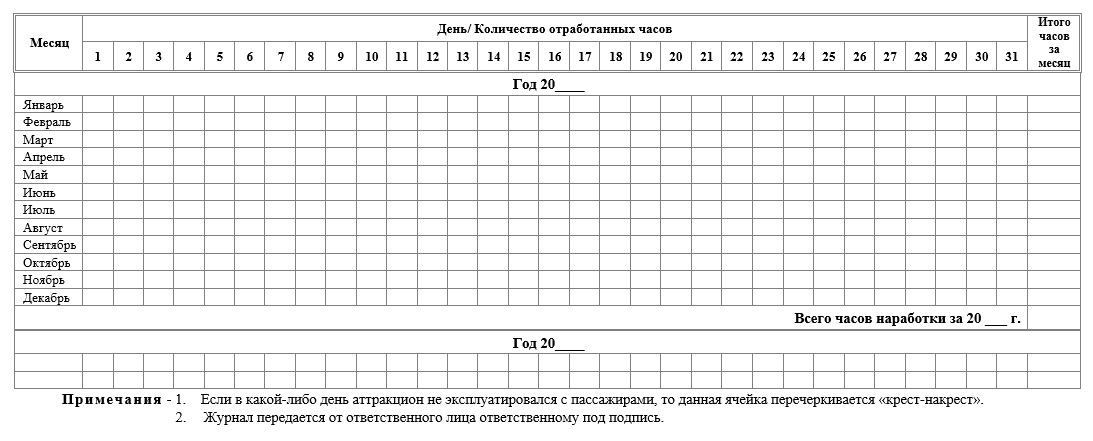 _ _ _ _ _*. Если изготовителем (в эксплуатационной документации) не был указан назначенный ресурс, то данная строка исключается.Приложение Г(обязательное)Требования к проведению работ неразрушающими методами контроляГ.1 Обследование металлических конструкций аттракциона должно включать следующие работы:внешний осмотр;исследование с помощью методов неразрушающего контроля;оценка степени коррозийного поражения.Г.2 Внешний осмотр несущих элементов металлических конструкций.Г.2.1 Внешнему осмотру подвергается все элементы металлоконструкции и 100% сварных швов.Г.2.2 Внешний осмотр следует проводить с применением простейших оптических средств и переносных источников света, при этом особое внимание должно быть уделено следующим местам возможного появления повреждений:участкам с резким изменением сечений;местам, подвергшимся повреждениям или ударам во время монтажа и перевозки;местам, где при эксплуатации возникают значительные напряжения, коррозия или износ;местам возможного скопления влаги.Г.2.3 При обнаружении признаков наличия трещин (а также для определения фактических границ распространения выявленной трещины) в металлической конструкции или сварном шве, эти места следует подвергать проверке одним из видов неразрушающего контроля.Г.2.4 Метод проведения неразрушающего контроля определяют специалисты по неразрушающему контролю, проводящие обследование.Г.2.5 Все несущие сварные соединения, в первую очередь соединения, воспринимающие переменные нагрузки, а также сварные швы критичных компонентов должны соответствовать ГОСТ 23118 категории качества "высокое".Г.3. Неразрушающий контроль критичных компонентов и ответственных соединений.Г.3.1 Все критичные компоненты и 100% их сварных швов (например, ответственные сварные швы осей колес пассажирских модулей, оси крепления пассажирских модулей и т.п.). в обязательном порядке подвергаются неразрушающему контролю ультразвуковым методом.Г.3.2 Ультразвуковой контроль металлических конструкций аттракциона выполняют:организационные требования и технологию по ГОСТ Р 55724;параметры контроля и нормы оценки по РД РОСЭК-001-96.Г.4 Оценка степени коррозии элементов металлических конструкций.Г.4.1 Оценка степени коррозии элементов металлических конструкций проводится методом ультразвуковой толщинометрии в местах: возникших очагов коррозии, возможного скопления влаги и т.д.Г.4.2 Обязательному контролю подвергаются несущие конструкции (опоры, стойки и т.д.).Г.4.2.1 Уменьшение площади сечения элемента вследствие коррозии допускается не более 10% по отношению к номинальной величине площади сечения элемента, при этом никаких дополнительных расчетов выполнять не требуется.Г.4.2.2 При уменьшении площади сечения в результате коррозии более 10% прочность элементов металлоконструкции должна быть проверена расчетом.Г.4.2.3 В случае уменьшения площади сечения элемента на 15% и более, в расчете следует учитывать фактические изменения моментов инерции и сопротивления сечения, по результатам расчета принимается решение о необходимости выполнения ремонта (усиления) элементов металлоконструкции.Приложение Д – находится в разработке(обязательное)Дополнительные требования для водных аттракционовПриложение Е(обязательное)Дополнительные требования для надувных аттракционовЕ.1 Особенности проведения технического освидетельствованияЕ.1.1 При проведении технического освидетельствования надувных аттракционов, необходимо учитывать год их изготовления.Е.1.1.1 Аттракционы, выпущенные до 01.09.2016, не подлежали подтверждению соответствия обязательным требованиям безопасности и поэтому на них не следует распространять часть требований, касающихся элементов конструкции, изменение которых невозможно без вмешательства в конструкцию самого аттракциона. Поэтому при оценке их технического состояния (техническом освидетельствовании) проверяется их соответствие ГОСТ Р 53487 п.п. 4.1.3.4, 4.2.3, 4.2.12.2, 4.2.12.8, 4.2.13, 4.2.15, 6.2.1, 6.2.2.Е.1.1.2 К аттракционам, изготовленным после 01.09.2016 или впервые выпущенным в обращение после 18.04.2018, при оценке их технического состояния (техническом освидетельствовании) проверяется их соответствие ГОСТ Р 53487 п.п. 4.1.3.4, 4.2.3, 4.2.8, 4.2.9, 4.2.10, 4.2.12.2, 4.2.12.8, 4.2.13, 4.2.15, 6.2.1, 6.2.2.Е.2 В ходе проведения анализа документов аттракциона проверяются документы, подтверждающие разрывную нагрузку швартовочных элементов, которая должна составлять не менее 9600 Н, а также соблюдение срока годности, рекомендованного изготовителем.Е.3 При визуальном контроле аттракциона проверяется:целостность оболочки, строчек, ограничительных сеток (если имеются) и швартовочных элементов;надежность и правильность фиксации аттракциона;надежность фиксации сеток (из канатов), предназначенных для подъема пользователей, в том числе отсутствие износа концов канатов;отсутствие дефектов, способных привести к травмированию пользователей.Е.4. При осмотре швартовочных элементов проверяют:внешнее состояние;достаточность длины для фиксации аттракциона;способ и надежность крепления к оболочке;отсутствие на них связок.Е.4.1 Состояние швартовочных элементов оценивают визуально и органолептическим способом – на ощупь, пропуская их через сомкнутую ладонь, определяя при этом изменения или отличия поверхности, недопустимыми дефектами считаются:наличие следов контакта с химикатами;повреждение оплетки, при котором виден сердечник;износ оплетки;смещение оплетки;повреждения и сильная истрепанность.Е.5 При осмотре вентилятора проверяют:отсутствие влаги на элементах вентилятора;отсутствие открытых электрических контактов;целостность сварных, винтовых и болтовых соединений;состояние и крепление рабочего колеса;надежность подсоединения электрических проводов;отсутствие повреждений изоляции электрических проводов;отсутствие повреждений розеток, вилок и переключателей, а также их правильное заземление;надежность крепления защитной решетки и отсутствие ее повреждения.Е.6 Требования по ГОСТ Р 55515:к ограждению (системе ограничения доступа) – п.7.5;к фиксации аттракциона – п. 7.8;к области приземления - п. 7.11.АЛФАВИТНЫЙ УКАЗАТЕЛЬ ТЕРМИНОВНаименование аттракционаВидТип (при наличии)Модель (при наличии)Заводской номерИдентификационный номер(при отсутствии зав.№)Регистрационный номерАдрес установки:Наименование узла и элементаОписание дефекта/ несоответствияВывод о необходимости и сроках устранения дефекта/ несоответствияПримечание(ФОТО)(ФОТО)Фото № 1Фото № 2(ЭСКИЗ)(ЭСКИЗ)Эскиз № 1Эскиз № 2(при необходимости)(при необходимости)Специалист ИЛ (ИЦ)(подпись)(ФИО)УТВЕРЖДАЮУТВЕРЖДАЮУТВЕРЖДАЮУТВЕРЖДАЮМ.П.(должность руководителя организации)(должность руководителя организации)(должность руководителя организации)М.П.М.П.(подпись)(инициалы, фамилия)М.П.М.П.(дата)АКТ № ___________ от ____________АКТ № ___________ от _______________________технического освидетельствования аттракциона           (вид)Наименование аттракционаВидТип (при наличии)Степень потенциального биомеханического риска Модель (при наличии)Заводской номерИдентификационный номер(при отсутствии зав.№)Регистрационный номерАдрес установки:ОбозначениеНаименованиеНаименование документаНаименование документаИмеется в наличии(Да/Нет)Результат проверки*1. Эксплуатационная документация1. Эксплуатационная документация1. Эксплуатационная документация1. Эксплуатационная документация2. Информация для персонала и посетителей2. Информация для персонала и посетителей2. Информация для персонала и посетителей2. Информация для персонала и посетителейРазрешение на эксплуатацию аттракциона (если требуется)Разрешение на эксплуатацию аттракциона (если требуется)Информация об ограничениях пользования аттракционом, в том числе с использованием пиктограммИнформация об ограничениях пользования аттракционом, в том числе с использованием пиктограммПравила пользования аттракционом для посетителейПравила пользования аттракционом для посетителейИнформация об адресах и телефонах экстренных служб. Необходимые таблички, надписи, рисунки, пиктограммы должны быть размещены перед входом на аттракцион и доступны для чтения посетителямиИнформация об адресах и телефонах экстренных служб. Необходимые таблички, надписи, рисунки, пиктограммы должны быть размещены перед входом на аттракцион и доступны для чтения посетителями3. Документы о подтверждении соответствия3. Документы о подтверждении соответствия3. Документы о подтверждении соответствия3. Документы о подтверждении соответствия3.1. Сертификат/ декларация о соответствии аттракциона обязательным требованиям безопасности:3.1. Сертификат/ декларация о соответствии аттракциона обязательным требованиям безопасности:3.1. Сертификат/ декларация о соответствии аттракциона обязательным требованиям безопасности:3.1. Сертификат/ декларация о соответствии аттракциона обязательным требованиям безопасности:Сертификат соответствияПостановление № 982ТР ЕАЭС 038/2016ТР ЕАЭС 038/2016Сертификат соответствияДекларация о соответствииНаличие/ отсутствие особого мнения о соответствии аттракциона обязательным требованиям безопасности или обоснованности выдачи/ принятия сертификата или декларацииНаличие/ отсутствие особого мнения о соответствии аттракциона обязательным требованиям безопасности или обоснованности выдачи/ принятия сертификата или декларацииНаличие/ отсутствие особого мнения о соответствии аттракциона обязательным требованиям безопасности или обоснованности выдачи/ принятия сертификата или декларации3.2. Сертификат/ декларация о соответствии/ свидетельство (и др.) компонента аттракциона, влияющего на безопасность эксплуатации аттракциона с пассажирами (пользователями)3.2. Сертификат/ декларация о соответствии/ свидетельство (и др.) компонента аттракциона, влияющего на безопасность эксплуатации аттракциона с пассажирами (пользователями)Использование аттракциона по назначениюРежим нагруженияОкружающая средаОбщее техническое состояние аттракциона (исправное, неисправное, работоспособное, неработоспособное)Общее количество дефектов (повреждений/ отказов), несоответствий внесенных в Ведомость дефектов1) требуют устранения:до возобновления эксплуатации с пассажирами (пользователями)до проведения ежемесячной технической проверкиподлежащие контролю до достижения предельных значений по отбраковкепри проведении планового технического обслуживанияпри проведении планового ремонта2) Дефекты, повреждения и отказы после испытания3) Дефекты, устарненные при проведении технического освидетельствованияСтатическихДинамическихАттракцион находится в ___________________ техническом состоянии.Аттракцион можно эксплуатировать с пассажирами (пользователями) в соответствии с заявленными параметрами, при условии устранения дефектов/ несоответствий, указанных в Ведомости дефектов в установленные сроки.илиАттракцион не может быть допущен к эксплуатации с пассажирами (пользователями) по следующим причинам …. .Соблюдать требования безопасности в соответствии с ТР ЕАЭС 038/2016.Соблюдать требования безопасности в соответствии с ТР ЕАЭС 038/2016.Соблюдать требования безопасности в соответствии с ТР ЕАЭС 038/2016.Провести следующее ежегодное техническое освидетельствование не позднее(месяц, год)Специалист ИЛ (ИЦ)(подпись)(ФИО)Руководитель ИЛ (ИЦ)(подпись)(ФИО)Наименование аттракционаЗаводской номерГод (и месяц) изготовленияНазначенный срок службы(в годах)Назначенный ресурс (в часах)*Аттракцион3.1Аттракцион механизированный3.3Аттракцион немеханизированный3.2Внеплановое техническое освидетельствование3.14Дефект3.4Ежегодное техническое освидетельствование3.13Исправное состояние3.5Капитальный ремонт3.22Критерий предельного состояния3.10Назначенный ресурс3.17Назначенный срок службы3.19Наработка3.20Неисправное состояние3.6Неработоспособное состояние3.8Обследование3.15Остаточный ресурс3.18Оценка технического состояния (техническое освидетельствование)3.11Первичное техническое освидетельствование3.12Предельное состояние3.9Работоспособное состояние3.7Ремонт3.21Ресурс3.16Текущий ремонт3.23Эксплуатант3.24Эксплуатационная документация3.25